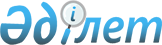 Білім беру мониторингі шеңберінде жоғары және (немесе) жоғары оқу орнынан кейінгі білім беру ұйымдары ұсынатын әкімшілік деректерді жинауға арналған нысандарды бекіту туралыҚазақстан Республикасы Ғылым және жоғары білім министрінің 2023 жылғы 27 ақпандағы № 84 бұйрығы. Қазақстан Республикасының Әділет министрлігінде 2023 жылғы 28 ақпанда № 31973 болып тіркелді
      "Мемлекеттік статистика туралы" Қазақстан Республикасы Заңының 16-бабының 3-тармағының 2) тармақшасына сәйкес БҰЙЫРАМЫН:
      1. Білім беру мониторингі шеңберінде жоғары және (немесе) жоғары оқу орнынан кейінгі білім беру ұйымдары ұсынатын әкімшілік деректерді жинауға арналған нысандар осы бұйрыққа 1, 2, 3, 4, 5, 6, 7, 8, 9, 10, 11, 12, 13, 14, 15, 16, 17, 18, 19, 20, 21, 22, 23, 24, 25, 26, 27 және 28 - қосымшаларға сәйкес бекітілсін.
      2. Меншік нысанына және ведомстволық бағыныстылығына қарамастан жоғары және (немесе) жоғары оқу орнынан кейінгі білім беру ұйымдары:
      1) білім беру саласындағы ақпараттандыру объектілеріне әкімшілік деректерді беруді;
      2) нысандарда белгіленген мерзімдерде электрондық форматта әкімшілік деректердің сапалы, дәйекті, уақтылы және жыл сайын берілуін қамтамасыз етсін.
      3. Цифрландыру және мемлекеттік қызметтерді автоматтандыру департаменті заңнамада белгіленген тәртіппен:
      1) осы бұйрықтың Қазақстан Республикасы Әділет министрлігінде мемлекеттік тіркелуін;
      2) осы бұйрық ресми жарияланғаннан кейін оны Қазақстан Республикасы Ғылым және жоғары білім министрлігінің интернет-ресурсында орналастыруды қамтамасыз етсін.
      4. Осы бұйрықтың орындалуын бақылау жетекшілік ететін Қазақстан Республикасының Ғылым және жоғары білім вице-министріне жүктелсін.
      5. Осы бұйрық алғаш ресми жарияланғаннан кейін күнтізбелік он күн өткен соң қолданысқа енгізіледі.
       "КЕЛІСІЛДІ"
      Қазақстан Республикасы
      Стратегиялық жоспарлау және
      реформалар агенттігінің
      Ұлттық статистика бюросы Ұсынылады: Қазақстан Республикасы Ғылым және жоғары білім министрлігінің Жоғары және жоғары оқу орнынан кейінгі білім комитетіне Әкімшілік деректердің нысаны www.sci.gov.kz интернет - ресурста орналастырылған Әкімшілік деректерді жинауға арналған нысан Жоғары білім беру бағдарламаларын іске асыратын білім беру ұйымдарында күндізгі оқунысанында оқитын студенттердің контингенті
      Индексі: № 1-ЖО нысан
      Кезеңділігі: жылдық
      Есепті кезең 20__-20__ оқу жылы
      Ақпаратты ұсынатын тұлғалар тобы: Жоғары және (немесе) жоғары оқу орнынан кейінгі білім беру ұйымдары
      Тапсыру мерзімі: есепті кезеңнен кейінгі 31 қазанға дейін (қоса алғанда)
      Кестенің жалғасы
      Кестенің жалғасы
      Атауы _________________________________ Мекен-жайы ______________________
      Телефон __________________________________
      Электронды почта мекен-жайы__________________________________
      Орындаған___________________________________________________ 
      тегі, аты және әкесінің аты (болған жағдайда) қолы
      Басшы немесе оның міндетін атқарушы тұлға ___________________________________ 
                                          тегі, аты және әкесінің аты (болған жағдайда) қолы Әкімшілік деректерді жинауға арналған нысанды толтыру бойынша түсініктеме "Жоғары білім беру бағдарламаларын іске асыратын білім беру ұйымдарында күндізгі оқу нысанында оқитын студенттердің контингенті" (Индекс: № 1-ЖО, кезеңділігі – жылдық)
      1. Нысанды толтыру бойынша түсініктеме:
      1-бағанда мамандықтың атауы / даярлау бағыты көрсетіледі.
      2-бағанда оқыту тілі көрсетіледі.
      3-7-бағанда ағымдағы жылы қабылдау саны көрсетіледі.
      8-24-бағанда курс бойынша білім алушылардың саны көрсетіледі.
      25-27-бағанда ағымдағы жылғы шығарылым көрсетіледі.
      28-30-бағандағы күтілетін шығарылым саны.
      2. Арифметикалық-логикалық бақылау:
      3 баған = ∑ 4-7 бағандар
      8 баған = ∑ 9-24 бағандар
      25 баған = ∑ 26, 27 бағандар
      28 баған = ∑ 29, 30 бағандар Ұсынылады: Қазақстан Республикасы Ғылым және жоғары білім министрлігінің Жоғары және жоғары оқу орнынан кейінгі білім комитетіне Әкімшілік деректердің нысаны www.sci.gov.kz интернет - ресурста орналастырылған Әкімшілік деректерді жинауға арналған нысан Жоғары білім беру бағдарламаларын іске асыратын білім беру ұйымдарында сырттай оқу нысанында білім алатын студенттердің контингенті
      Индексі: № 2-ЖО нысан
      Кезеңділігі: жылдық
      Есепті кезең 20__- 20__ оқу жылы
      Ақпаратты ұсынатын тұлғалар тобы: Жоғары және (немесе) жоғары оқу орнынан кейінгі білім беру ұйымдары
      Тапсыру мерзімі: есепті кезеңнен кейінгі 31 қазанға дейін (қоса алғанда)
      Кестенің жалғасы
      Атауы ________________________________ Мекен-жайы ________________________
      Телефон __________________________________
      Электронды почта мекен-жайы__________________________________
      Орындаған___________________________________________________ 
      тегі, аты және әкесінің аты (болған жағдайда) қолы
      Басшы немесе оның міндетін атқарушы тұлға __________________________________ 
                                    тегі, аты және әкесінің аты (болған жағдайда) қолы Әкімшілік деректерді жинауға арналған нысанды толтыру бойынша түсініктеме "Жоғары білім беру бағдарламаларын іске асыратын білім беру ұйымдарында сырттай оқу нысанында білім алатын студенттердің контингенті" (Индекс: № 2-ЖО, кезеңділігі – жылдық)
      1. Нысанды толтыру бойынша түсініктеме:
      1-бағанда мамандықтың атауы / даярлау бағыты көрсетіледі.
      2-бағанда оқыту тілі көрсетіледі.
      3-7-бағандарда ағымдағы жылы қабылдау көрсетіледі.
      8-20-бағандарда курс бойынша білім алушылардың саны көрсетіледі.
      21-23-бағандарда ағымдағы жылғы шығарылым көрсетіледі.
      24-26-бағандарда күтілетін шығарылым көрсетіледі.
      2. Арифметикалық-логикалық бақылау:
      3 баған = ∑ 4-7 бағандар
      8 баған = ∑ 9-20 бағандар
      21 баған = ∑ 22, 23 бағандар
      24 баған = ∑ 25, 26 бағандар Ұсынылады: Қазақстан Республикасы Ғылым және жоғары білім министрлігінің Жоғары және жоғары оқу орнынан кейінгі білім комитетіне Әкімшілік деректердің нысаны www.sci.gov.kz интернет - ресурста орналастырылған Әкімшілік деректерді жинауға арналған нысан Жоғары оқу орнынан кейінгі білім беру бағдарламаларын іске асыратын білім беру ұйымдарындағы магистранттардың контингенті
      Индексі: № 3-ЖО нысан
      Кезеңділігі: жылдық
      Есепті кезең 20__- 20__ оқу жылы
      Ақпаратты ұсынатын тұлғалар тобы: Жоғары және (немесе) жоғары оқу орнынан кейінгі білім беру ұйымдары
      Тапсыру мерзімі: есепті кезеңнен кейінгі 31 қазанға дейін (қоса алғанда)
      Кестенің жалғасы
      жалғасы
      Кестенің жалғасы
      Атауы ________________________________ Мекен-жайы _______________________
      Телефон __________________________________
      Электронды почта мекен-жайы__________________________________
      Орындаған___________________________________________________ 
      тегі, аты және әкесінің аты (болған жағдайда) қолы
      Басшы немесе оның міндетін атқарушы тұлға ___________________________________ 
                                          тегі, аты және әкесінің аты (болған жағдайда) қолы Әкімшілік деректерді жинауға арналған нысанды толтыру бойынша түсініктеме "Жоғары оқу орнынан кейінгі білім беру бағдарламаларын іске асыратын білім беру ұйымдарындағы магистранттардың контингенті" (Индекс: № 3-ЖО, кезеңділігі – жылдық)
      1. Нысанды толтыру бойынша түсініктеме:
      1-бағанда мамандықтың атауы / даярлау бағыты көрсетіледі.
      2-бағанда оқыту тілі көрсетіледі.
      3-7-бағанда ағымдағы жылы қабылдау көрсетіледі.
      8-14-бағанда білім алушылардың саны көрсетіледі.
      15-19-бағанда ағымдағы жылғы шығарылым көрсетіледі.
      20-24-бағанда күтілетін шығарылым көрсетіледі.
      2. Арифметикалық-логикалық бақылау:
      3 баған = ∑ 4-7 бағандар
      8 баған = ∑ 9, 10 бағандар
      8 баған = ∑ 11-14 бағандар
      15 баған = ∑ 16, 17 бағандар
      15 баған = ∑ 18, 19 бағандар
      20 баған = ∑ 21, 22 бағандар
      20 баған = ∑ 23, 24 бағандар Ұсынылады: Қазақстан Республикасы Ғылым және жоғары білім министрлігінің Жоғары және жоғары оқу орнынан кейінгі білім комитетіне Әкімшілік деректердің нысаны www.sci.gov.kz интернет - ресурста орналастырылған Әкімшілік деректерді жинауға арналған нысан Жоғары оқу орнынан кейінгі білім беру бағдарламаларын іске асыратын білім беру ұйымдарындағы докторанттардың контингенті
      Индексі: № 4-ЖО нысан
      Кезеңділігі: жылдық
      Есепті кезең 20__-20__ оқу жылы
      Ақпаратты ұсынатын тұлғалар тобы: Жоғары және (немесе) жоғары оқу орнынан кейінгі білім беру ұйымдары
      Тапсыру мерзімі: есепті кезеңнен кейінгі 31 қазанға дейін (қоса алғанда)
      Кестенің жалғасы
      Атауы _____________________________ Мекен-жайы __________________________
      Телефон __________________________________
      Электронды почта мекен-жайы__________________________________
      Орындаған___________________________________________________ 
      тегі, аты және әкесінің аты (болған жағдайда) қолы
      Басшы немесе оның міндетін атқарушы тұлға ___________________________________ 
                                          тегі, аты және әкесінің аты (болған жағдайда) қолы Әкімшілік деректерді жинауға арналған нысанды толтыру бойынша түсініктеме "Жоғары оқу орнынан кейінгі білім беру бағдарламаларын іске асыратын білім беру ұйымдарындағы докторанттардың контингенті" (Индекс: № 4-ЖО, кезеңділігі – жылдық)
      1. Нысанды толтыру бойынша түсініктеме:
      1-бағанда мамандықтың атауы / даярлау бағыты көрсетіледі.
      2-4-бағанда ағымдағы жылы қабылдау көрсетіледі.
      5-10-бағанда білім алушылардың саны көрсетіледі.
      11-15-бағанда ағымдағы жылғы шығарылым көрсетіледі.
      16-20-бағанда күтілетін шығарылым көрсетіледі.
      2. Арифметикалық-логикалық бақылау:
      2 баған = ∑ 3, 4 бағандар
      5 баған = ∑ 6, 7 бағандар
      5 баған = ∑ 8-10 бағандар
      11 баған = ∑ 12, 13 бағандар
      11 баған = ∑ 14, 15 бағандар
      16 баған = ∑ 17, 18 бағандар
      16 баған = ∑ 19, 20 бағандар Ұсынылады: Қазақстан Республикасы Ғылым және жоғары білім министрлігінің Жоғары және жоғары оқу орнынан кейінгі білім комитетіне Әкімшілік деректердің нысаны www.sci.gov.kz интернет - ресурста орналастырылған Әкімшілік деректерді жинауға арналған нысан Жоғары және жоғары оқу орнынан кейінгі білім беру бағдарламаларын іске асыратын білім беру ұйымдары оқытушыларының біліктілігін арттыру туралы мәліметтер
      Индексі: № 5-ЖО нысан
      Кезеңділігі: жылдық
      Есепті кезең 20__-20__ оқу жылы
      Ақпаратты ұсынатын тұлғалар тобы: Жоғары және (немесе) жоғары оқу орнынан кейінгі білім беру ұйымдары
      Тапсыру мерзімі: есепті кезеңнен кейінгі 31 қазанға дейін (қоса алғанда)
      1-бөлім
      Кестенің жалғасы
      2-бөлім
      Кестенің жалғасы
      жалғасы
      Атауы _______________________________ Мекен-жайы ________________________
      Телефон __________________________________
      Электронды почта мекен-жайы__________________________________
      Орындаған___________________________________________________ 
      тегі, аты және әкесінің аты (болған жағдайда) қолы
      Басшы немесе оның міндетін атқарушы тұлға __________________________________ 
                                          тегі, аты және әкесінің аты (болған жағдайда) қолы Әкімшілік деректерді жинауға арналған нысанды толтыру бойынша түсініктеме "Жоғары және жоғары оқу орнынан кейінгі білім беру бағдарламаларын іске асыратын білім беру ұйымдары оқытушыларының біліктілігін арттыру туралы мәліметтер" (Индекс: № 5-ЖО, кезеңділігі – жылдық)
      1. Нысанды толтыру бойынша түсініктеме:
      1-бағанда мамандықтар тобы көрсетіледі
      2-бағанда профессорлық-оқытушылық құрамның барлық саны көрсетіледі.
      3-8-бағанда орталықтар, зертханалар және тағы басқа базасында біліктілікті арттырудан өткендердің саны көрсетіледі.
      9-12-бағанда біліктілікті арттыру нысаны көрсетіледі.
      13-14-бағанда ұзақтығы мен көлемі көрсетіледі.
      15-16-бағанда қаражат есебінен қаржыландыру көрсетіледі. Ұсынылады: Қазақстан Республикасы Ғылым және жоғары білім министрлігінің Жоғары және жоғары оқу орнынан кейінгі білім комитетіне Әкімшілік деректердің нысаны www.sci.gov.kz интернет - ресурста орналастырылған Әкімшілік деректерді жинауға арналған нысан Жоғары білім беру бағдарламаларын іске асыратын білім беру ұйымдарындағы тәрбие жұмыстары туралы мәліметтер
      Индексі: № 6-ЖО нысан 
      Кезеңділігі: жылдық 
      Есепті кезең 20__-20__ оқу жылы
      Ақпаратты ұсынатын тұлғалар тобы: Жоғары және (немесе) жоғары оқу орнынан кейінгі білім беру ұйымдары
      Тапсыру мерзімі: есепті кезеңнен кейінгі 31 қазанға дейін (қоса алғанда)
      Атауы ____________________________ Мекен-жайы ___________________________
      Телефон __________________________________
      Электронды почта мекен-жайы__________________________________
      Орындаған___________________________________________________ 
      тегі, аты және әкесінің аты (болған жағдайда) қолы
      Басшы немесе оның міндетін атқарушы тұлға __________________________________ 
                                          тегі, аты және әкесінің аты (болған жағдайда) қолы Әкімшілік деректерді жинауға арналған нысанды толтыру бойынша түсініктеме "Жоғары білім беру бағдарламаларын іске асыратын білім беру ұйымдарындағы тәрбие жұмыстары туралы мәліметтер" (Индекс: № 6-ЖО, кезеңділігі – жылдық)
      1. Нысанды толтыру бойынша түсініктеме: 
      1-бағанда Жоғары және (немесе) жоғары оқу орнынан кейінгі білім беру ұйымының атауы көрсетіледі.
      2-бағанда Жоғары оқуорнының студенттерінің барлық саны көрсетіледі.
      3-12-бағанда спорттық секциялар бойынша бөлінген студенттер саны көрсетіледі. Ұсынылады: Қазақстан Республикасы Ғылым және жоғары білім министрлігінің Жоғары және жоғары оқу орнынан кейінгі білім комитетіне Әкімшілік деректердің нысаны www.sci.gov.kz интернет - ресурста орналастырылған Әкімшілік деректерді жинауға арналған нысан Жоғары және жоғары оқу орнынан кейінгі білім беру бағдарламаларын іске асыратын білім беру ұйымдарының материалдық-техникалық жабдықталуы туралы мәліметтер
      Индексі: № 7-ЖО нысан
      Кезеңділігі: жылдық
      Есепті кезең 20__-20__ оқу жылы
      Ақпаратты ұсынатын тұлғалар тобы: Жоғары және (немесе) жоғары оқу орнынан кейінгі білім беру ұйымдары
      Тапсыру мерзімі: есепті кезеңнен кейінгі 31 қазанға дейін (қоса алғанда)
      Атауы ________________________________ Мекен-жайы ________________________
      Телефон __________________________________
      Электронды почта мекен-жайы__________________________________
      Орындаған___________________________________________________ 
      тегі, аты және әкесінің аты (болған жағдайда) қолы
      Басшы немесе оның міндетін атқарушы тұлға _________________________________ 
                                          тегі, аты және әкесінің аты (болған жағдайда) қолы Әкімшілік деректерді жинауға арналған нысанды толтыру бойынша түсініктеме "Жоғары және жоғары оқу орнынан кейінгі білім беру бағдарламаларын іске асыратын білім беру ұйымдарының материалдық-техникалық жабдықталуы туралы мәліметтер" (Индекс: № 7-ЖО, кезеңділігі – жылдық)
      1. Нысанды толтыру бойынша түсініктеме:
      1-бағанда Жоғары және (немесе) жоғары оқу орнынан кейінгі білім беру ұйымының атауы көрсетіледі.
      2-7-бағанда оқу корпусы көрсетіледі.
      8-9-бағанда зертханалар көрсетіледі.
      10-12-бағанда спорттық құрылыстар мен объектілер көрсетіледі. Ұсынылады: Қазақстан Республикасы Ғылым және жоғары білім министрлігінің Жоғары және жоғары оқу орнынан кейінгі білім комитетіне Әкімшілік деректердің нысаны www.sci.gov.kz интернет - ресурста орналастырылған Әкімшілік деректерді жинауға арналған нысан Жатақханалармен қамтылу жөніндегі мәліметтер 
      Индексі: № 8 -ЖО нысан
      Кезеңділігі: жылдық
      Есепті кезең 20__-20__ оқу жылы
      Ақпаратты ұсынатын тұлғалар тобы: Жоғары және (немесе) жоғары оқу орнынан кейінгі білім беру ұйымдары
      Тапсыру мерзімі: есепті кезеңнен кейінгі 31 қазанға дейін (қоса алғанда)
      Атауы __________________________________ Мекен-жайы ______________________
      Телефон __________________________________
      Электронды почта мекен-жайы__________________________________
      Орындаған___________________________________________________ 
      тегі, аты және әкесінің аты (болған жағдайда) қолы
      Басшы немесе оның міндетін атқарушы тұлға __________________________________ 
                                    тегі, аты және әкесінің аты (болған жағдайда) қолы Әкімшілік деректерді жинауға арналған нысанды толтыру бойынша түсініктеме "Жатақханалармен қамтылу жөніндегі мәліметтер" (Индекс: № 8-ЖО, кезеңділігі – жылдық)
      1. Нысанды толтыру бойынша түсініктеме:
      1-бағанда Жоғары және (немесе) жоғары оқу орнынан кейінгі білім беру ұйымының атауы көрсетіледі.
      2-6 - бағанда жатақханалардың материалдық-техникалық базасы көрсетіледі.
      7-12-бағанда Студенттер бойынша деректер көрсетіледі.
      13-бағанда бір жылда тұрғаны үшін төлем көрсетіледі.
      14-бағанда айына тұрғаны үшін төлем көрсетіледі.
      2. Арифметикалық-логикалық бақылау:
      9 баған = ∑ 10, 11, 12 бағандар Ұсынылады: Қазақстан Республикасы Ғылым және жоғары білім министрлігінің Жоғары және жоғары оқу орнынан кейінгі білім комитетіне Әкімшілік деректердің нысаны www.sci.gov.kz интернет - ресурста орналастырылған Әкімшілік деректерді жинауға арналған нысан Жоғары және (немесе) жоғары оқу орнынан кейінгі білім беру ұйымының бітірушілерінің жұмысқа орналасуы туралы мәліметтер
      Индексі: № 9-ЖО нысан
      Кезеңділігі: жылдық
      Есепті кезең 20__-20__ оқу жылы
      Ақпаратты ұсынатын тұлғалар тобы: Жоғары және (немесе) жоғары оқу орнынан кейінгі білім беру ұйымдары
      Тапсыру мерзімі: есепті кезеңнен кейінгі 31 қазанға дейін (қоса алғанда)
      Кестенің жалғасы
      Атауы ______________________________ Мекен-жайы __________________________
      Телефон __________________________________
      Электронды почта мекен-жайы__________________________________
      Орындаған___________________________________________________ 
      тегі, аты және әкесінің аты (болған жағдайда) қолы
      Басшы немесе оның міндетін атқарушы тұлға ___________________________________ 
                                          тегі, аты және әкесінің аты (болған жағдайда) қолы Әкімшілік деректерді жинауға арналған нысанды толтыру бойынша түсініктеме "Жоғары оқу орындары бітірушілерінің жұмысқа орналасуы туралы мәліметтер" (Индекс: № 9-ЖО, кезеңділігі – жылдық)
      1. Нысанды толтыру бойынша түсініктеме:
      1-бағанда мамандықтың атауы / даярлау бағыты көрсетіледі.
      2-3-бағанда ағымдағы жылғы шығарылым көрсетіледі.
      4-5-бағанда жұмысқа орналасқан студенттердің саны көрсетіледі.
      6-9-бағанда жоғары оқу орныны бітіргеннен кейінгі бірінші жылы жұмысқа орналасқан студенттер көрсетіледі.
      10-11-бағанда жұмыспен қамтылған студенттердің саны көрсетіледі.
      12-19-бағанда оқуды жалғастыратындар, әскерге шақырылатындар немесе декретте жүргендер және тағы басқалар көрсетіледі.
      20-21-бағанда жұмысқа орналаспаған студенттер саны көрсетіледі. Ұсынылады: Қазақстан Республикасы Ғылым және жоғары білім министрлігінің Жоғары және жоғары оқу орнынан кейінгі білім комитетіне Әкімшілік деректердің нысаны www.sci.gov.kz интернет - ресурста орналастырылған Әкімшілік деректерді жинауға арналған нысан Жоғары білім беру бағдарламаларын іске асыратын білім беру ұйымдарын ақпараттандыру туралы мәліметтер
      Индексі: № 10-ЖО нысан
      Кезеңділігі: жылдық
      Есепті кезең 20__-20__ оқу жылы
      Ақпаратты ұсынатын тұлғалар тобы: Жоғары және (немесе) жоғары оқу орнынан кейінгі білім беру ұйымдары
      Тапсыру мерзімі: есепті кезеңнен кейінгі 31 қазанға дейін (қоса алғанда)
      Атауы ________________________________ Мекен-жайы ________________________
      Телефон __________________________________
      Электронды почта мекен-жайы__________________________________
      Орындаған___________________________________________________ 
      тегі, аты және әкесінің аты (болған жағдайда) қолы
      Басшы немесе оның міндетін атқарушы тұлға ___________________________________ 
                                          тегі, аты және әкесінің аты (болған жағдайда) қолы Әкімшілік деректерді жинауға арналған нысанды толтыру бойынша түсініктеме  "Жоғары білім беру бағдарламаларын іске асыратын білім беру ұйымдарын ақпараттандыру туралы мәліметтер" (Индекс: № 10-ЖО, кезеңділігі – жылдық)
      1. Нысанды толтыру бойынша түсініктеме:
      1-бағанда жоғары оқу орнының атауы көрсетіледі.
      2-бағанда компьютерлер саны көрсетіледі.
      3-бағанда Республикалық жоғары оқу орындары арасындағы электрондық кітапханаға қолжетімділік көрсетіледі.
      4-6-бағанда Интернетке қосылу көрсетіледі. Ұсынылады: Қазақстан Республикасы Ғылым және жоғары білім министрлігінің Жоғары және жоғары оқу орнынан кейінгі білім комитетіне Әкімшілік деректердің нысаны www.sci.gov.kz интернет - ресурста орналастырылған Әкімшілік деректерді жинауға арналған нысан Жоғары және жоғары оқу орнынан кейінгі білім беру бағдарламаларын іске асыратын жоғарғы оқу орындарына шақырылатын шетелдік оқытушылар туралы мәліметтер
      Индексі: № 11-ЖО нысан
      Кезеңділігі: жылдық
      Есепті кезең 20__-20__ оқу жылы
      Ақпаратты ұсынатын тұлғалар тобы: Жоғары және (немесе) жоғары оқу орнынан кейінгі білім беру ұйымдары
      Тапсыру мерзімі: есепті кезеңнен кейінгі 31 қазанға дейін (қоса алғанда)
      Атауы ___________________________ Мекен-жайы ____________________________
      Телефон __________________________________
      Электронды почта мекен-жайы__________________________________
      Орындаған___________________________________________________ 
      тегі, аты және әкесінің аты (болған жағдайда) қолы
      Басшы немесе оның міндетін атқарушы тұлға __________________________________ 
                                    тегі, аты және әкесінің аты (болған жағдайда) қолы Әкімшілік деректерді жинауға арналған нысанды толтыру бойынша түсініктеме  "Жоғары және жоғары оқу орнынан кейінгі білім беру бағдарламаларын іске асыратын жоғарғы оқу орындарына шақырылатын шетелдік оқытушылар туралы мәліметтер" (Индекс: № 11-ЖО, кезеңділігі – жылдық)
      1. Нысанды толтыру бойынша түсініктеме:
      1-бағанда жоғары оқу орнының атауы көрсетіледі.
      2-бағанда профессорлық-оқытушылық құрамның жалпы саны көрсетіледі.
      3-бағанда шетелдік оқытушылардың саны көрсетіледі.
      4-бағанда шетелдік оқытушының немесе консультанттың тегі, аты және әкесінің аты көрсетіледі.
      5-бағанда азаматтығы көрсетіледі.
      6-бағанда дәрістер мен сабақтар өткізілген Білім беру саласының атауы көрсетіледі.
      7-бағанда ғылыми дәрежесі (академиялық дәрежесі) көрсетіледі.
      8-9-бағанда болу мерзімі көрсетіледі. Ұсынылады: Қазақстан Республикасы Ғылым және жоғары білім министрлігінің Жоғары және жоғары оқу орнынан кейінгі білім комитетіне Әкімшілік деректердің нысаны www.sci.gov.kz интернет - ресурста орналастырылған Әкімшілік деректерді жинауға арналған нысан Жұмысберушілер мен шетелдік инвесторлардың қаражаты есебінен білім алатын студенттер туралы мәліметтер
      Индексі: № 12-ЖО нысан
      Кезеңділігі: жылдық
      Есепті кезең 20__-20__ оқу жылы
      Ақпаратты ұсынатын тұлғалар тобы: Жоғары және (немесе) жоғары оқу орнынан кейінгі білім беру ұйымдары
      Тапсыру мерзімі: есепті кезеңнен кейінгі 31 қазанға дейін (қоса алғанда)
      1-бөлім
      Кестенің жалғасы
      2-бөлім
      Кестенің жалғасы
      Атауы ____________________________ Мекен-жайы ___________________________
      Телефон __________________________________
      Электронды почта мекен-жайы__________________________________
      Орындаған___________________________________________________ 
      тегі, аты және әкесінің аты (болған жағдайда) қолы
      Басшы немесе оның міндетін атқарушы тұлға ___________________________________ 
                                          тегі, аты және әкесінің аты (болған жағдайда) қолы Әкімшілік деректерді жинауға арналған нысанды толтыру бойынша түсініктеме "Жұмыс берушілер мен шетелдік инвесторлардың қаражаты есебінен білім алатын студенттер туралы мәліметтер" (Индекс: № 12-ЖО, кезеңділігі – жылдық)
      1. Нысанды толтыру бойынша түсініктеме:
      Бөлім 1.
      1-бағанда Жоғары және (немесе) жоғары оқу орнынан кейінгі білім беру ұйымының атауы көрсетіледі.
      2-бағанда жасалған шарттардың саны көрсетіледі.
      3-бағанда шарттық негізде оқитын студенттер саны, адам көрсетіледі.
      4-бағанда жұмыс берушінің немесе шетелдік инвестордың қаражаты есебінен оқитын студенттердің саны көрсетіледі
      Оның 5-15-сы білім беру саласы бойынша.
      16-бағанда жұмыс беруші немесе шетелдік инвестор (шарт кіммен жасалды) көрсетіледі.
      17-бағанда студенттердің жалпы санынан жұмыс берушінің немесе шетелдік инвестордың қаражаты есебінен оқитын студенттердің үлесі көрсетіледі.
      Бөлім 2.
      1-бағанда Жоғары және (немесе) жоғары оқу орнынан кейінгі білім беру ұйымының атауы көрсетіледі.
      2-бағанда жасалған шарттардың саны көрсетіледі.
      3-бағанда шарттық негізде оқитын студенттердің саны көрсетіледі.
      4-бағанда жұмыс берушінің немесе шетелдік инвестордың қаражаты есебінен оқитын студенттердің саны көрсетіледі.
      5-15-бағанда білім беру саласы көрсетіледі.
      16-бағанда жұмыс беруші немесе шетелдік инвестор (шарт кіммен жасалды) көрсетіледі.
      17-бағанда студенттердің жалпы санынан жұмыс берушінің немесе шетелдік инвестордың қаражаты есебінен оқитын студенттердің үлесі көрсетіледі.
      2. Арифметикалық-логикалық бақылау:
      4 баған = ∑ 5-15 бағандар Ұсынылады: Қазақстан Республикасы Ғылым және жоғары білім министрлігінің Жоғары және жоғары оқу орнынан кейінгі білім комитетіне Әкімшілік деректердің нысаны www.sci.gov.kz интернет - ресурста орналастырылған Әкімшілік деректерді жинауға арналған нысан Ғылыми зерттеулердің нәтижелерін өндіріске трансферттеу негізінде білім және ғылымды интеграциялау арқылы инновациялық қызмет туралы мәліметтер
      Индексі: № 13-ЖО нысан
      Кезеңділігі: жылдық
      Есепті кезең 20__-20__ оқу жылы
      Ақпаратты ұсынатын тұлғалар тобы: Жоғары және (немесе) жоғары оқу орнынан кейінгі білім беру ұйымдары
      Тапсыру мерзімі: есепті кезеңнен кейінгі 31 қазанға дейін (қоса алғанда)
      Атауы __________________________ Мекен-жайы ______________________________
      Телефон __________________________________
      Электронды почта мекен-жайы__________________________________
      Орындаған___________________________________________________ 
      тегі, аты және әкесінің аты (болған жағдайда) қолы
      Басшы немесе оның міндетін атқарушы тұлға ___________________________________ 
                                          тегі, аты және әкесінің аты (болған жағдайда) қолы Әкімшілік деректерді жинауға арналған нысанды толтыру бойынша түсініктеме "Ғылыми зерттеулердің нәтижелерін өндіріске трансферттеу негізінде білім және ғылымды интеграциялау арқылы инновациялық қызмет туралы мәліметтер" (Индекс: № 13-ЖО, кезеңділігі – жылдық)
      1. Нысанды толтыру бойынша түсініктеме:
      1-бағанда қызмет орны көрсетіледі.
      2-бағанда қызмет орнының атауы көрсетіледі.
      3-бағанда нәтижелері өндіріске енгізілген инновациялық жобалардың атаулары көрсетіледі.
      4-бағанда іргелі және қолданбалы зерттеулерді орындауға қатысатын профессор-оқытушылар құрамының саны, адам көрсетіледі. Ұсынылады: Қазақстан Республикасы Ғылым және жоғары білім министрлігінің Жоғары және жоғары оқу орнынан кейінгі білім комитетіне Әкімшілік деректердің нысаны www.sci.gov.kz интернет - ресурста орналастырылған Әкімшілік деректерді жинауға арналған нысан Жоғары және жоғары оқу орнынан кейінгі білім беру бағдарламаларын іске асыратын білім беру ұйымдарындағы халықаралық рецензияланатын ғылыми журналдарда жарияланымдары бар ОСК (СР) деректері бойынша импакт-фактормен немесе Scopus дерекқорындағы Score бойынша процентиль көрсеткішімен профессор-оқытушылар құрамы туралы мәліметтер
      Индексі: № 14-ЖО нысан
      Кезеңділігі: жылдық
      Есепті кезең 20__-20__ оқу жылы
      Ақпаратты ұсынатын тұлғалар тобы: Жоғары және (немесе) жоғары оқу орнынан кейінгі білім беру ұйымдары
      Тапсыру мерзімі: есепті кезеңнен кейінгі 31 қазанға дейін (қоса алғанда)
      Атауы __________________________ Мекен-жайы ______________________________
      Телефон __________________________________
      Электронды почта мекен-жайы__________________________________
      Орындаған___________________________________________________ 
      тегі, аты және әкесінің аты (болған жағдайда) қолы
      Басшы немесе оның міндетін атқарушы тұлға ___________________________________ 
                                          тегі, аты және әкесінің аты (болған жағдайда) қолы Әкімшілік деректерді жинауға арналған нысанды толтыру бойынша түсініктеме "Жоғары және жоғары оқу орнынан кейінгі білім беру бағдарламаларын іске асыратын импакт-факторы бар басылымдарда ғылыми мақалалары бар профессор-оқытушылар құрамы туралы мәліметтер" (Индекс: № 14-ЖО, кезеңділігі – жылдық)
      1. Әкімшілік есептілік нысанын толтыру мақсатында төмендегідей анықтамалар қолданылады:
      Импакт-фактор - ғылыми журналдың маңыздылығының сандық көрсеткіші.
      1. Нысанды толтыру бойынша түсініктеме:
      1-бағанда ғылыми мақалалар жариялаған оқытушылардың және/немесе ғылыми қызметкерлердің тегі, аты және әкесінің аты көрсетіледі.
      2-бағанда ғылым саласының атауы.
      3-бағанда ғылым саласының шифры.
      4-бағанда жарияланған ғылыми мақалалардың саны көрсетіледі.
      5-8 бағандарда журналдарда индекстелетін басылымдардың атауы көрсетіледі.
      9-бағанда индекстелетін журналдарда жарияланған жылы көрсетіледі Ұсынылады: Қазақстан Республикасы Ғылым және жоғары білім министрлігінің Жоғары және жоғары оқу орнынан кейінгі білім комитетіне Әкімшілік деректердің нысаны www.sci.gov.kz интернет - ресурста орналастырылған Әкімшілік деректерді жинауға арналған нысан Ғылыми-зерттеу және тәжірибелік-конструкторлық жұмыстардың нәтижелерін іске асырудан тапқан кірістері туралы мәліметтер
      Индексі: № 15-ЖО нысан
      Кезеңділігі: жылдық
      Есепті кезең 20__-20__ оқу жылы
      Ақпаратты ұсынатын тұлғалар тобы: Жоғары және (немесе) жоғары оқу орнынан кейінгі білім беру ұйымдары
      Тапсыру мерзімі: есепті кезеңнен кейінгі 31 қазанға дейін (қоса алғанда)
      Атауы __________________________ Мекен-жайы ______________________________
      Телефон __________________________________
      Электронды почта мекен-жайы__________________________________
      Орындаған___________________________________________________ 
      тегі, аты және әкесінің аты (болған жағдайда) қолы
      Басшы немесе оның міндетін атқарушы тұлға ___________________________________ 
                                          тегі, аты және әкесінің аты (болған жағдайда) қолы Әкімшілік деректерді жинауға арналған нысанды толтыру бойынша түсініктеме "Ғылыми-зерттеу және тәжірибелік-конструкторлық жұмыстардың нәтижелерін іске асырудан тапқан кірістері туралы мәліметтер" (Индекс: № 15-ЖО, кезеңділігі – жылдық)
      1. Нысанды толтыру бойынша түсініктеме:
      1-бағанда жоғары оқу орнының атауы көрсетіледі.
      2-3-бағанда нәтижелерді сатудан түскен кірістер көрсетіледі.
      4-бағанда жоғары оқу орындарын гранттық қаржыландырудың жалпы көлемі көрсетіледі.
      5-бағанда жоғары оқу орындарын гранттық қаржыландырудың жалпы көлемінен тәжірибелік-конструкторлық жұмыстардың нәтижелерін іске асырудан түскен кірістердің үлесі көрсетіледі. Ұсынылады: Қазақстан Республикасы Ғылым және жоғары білім министрлігінің Жоғары және жоғары оқу орнынан кейінгі білім комитетіне Әкімшілік деректердің нысаны www.sci.gov.kz интернет - ресурста орналастырылған Әкімшілік деректерді жинауға арналған нысан Жоғары оқу орнының аккредиттеуден өту мәліметтері
      Индексі: № 16-ЖО нысан
      Кезеңділігі: жылдық
      Есепті кезең 20__-20__ оқу жылы
      Ақпаратты ұсынатын тұлғалар тобы: Жоғары және (немесе) жоғары оқу орнынан кейінгі білім беру ұйымдары
      Тапсыру мерзімі: есепті кезеңнен кейінгі 31 қазанға дейін (қоса алғанда) Институционалдық аккредиттеуден өту туралы мәлімет
      1-бөлім Мамандандырылған аккредиттеуден өту туралы мәлімет
      2-бөлім
      Атауы __________________________ Мекен-жайы ______________________________
      Телефон __________________________________
      Электронды почта мекен-жайы__________________________________
      Орындаған___________________________________________________ 
      тегі, аты және әкесінің аты (болған жағдайда) қолы
      Басшы немесе оның міндетін атқарушы тұлға ___________________________________ 
                                          тегі, аты және әкесінің аты (болған жағдайда) қолы Әкімшілік деректерді жинауға арналған нысанды толтыру бойынша түсініктеме "Жоғарыоқуорнының аккредиттеуден өтумәліметтері" (Индекс: № 16-ЖО, кезеңділігі – жылдық)
      1. Әкімшілік есептілік нысанын толтыру мақсатында төмендегідей анықтамалар қолданылады:
      Аккредиттеу - Жоғары оқу орнының жеке білім беру бағдарламаларының немесе жоғары оқу орнының қызметінің сапасын белгіленген стандарттар мен критерийлердің талаптарына сәйкестілігін жалпы бағалайтын аккредитациялық органдары арқылы жүргізілетін үрдіс.
      Институционалды аккредиттеу- білім беру ұйымның жалпы аккредиттеуі.
      1. Нысанды толтыру бойынша түсініктеме:
      Бөлім 1.
      1-бағанда Жоғары және (немесе) жоғары оқу орнынан кейінгі білім беру ұйымының атауы көрсетіледі.
      2-бағанда жоғары оқу орнының сайтының электронды мекен-жайы көрсетіледі.
      3-бағанда ұлттық тізілімге кіретін аккредиттеу органының атауы көрсетіледі.
      4-бағанда аккредиттеуден өту туралы есептерге сілтеме көрсетіледі.
      5-6-бағанда аккредиттеудің қолданылу мерзімі көрсетіледі.
      Бөлім 2.
      1-бағанда Жоғары және (немесе) жоғары оқу орнынан кейінгі білім беру ұйымының атауы көрсетіледі.
      2-бағанда жоғары оқу орнының сайтының электронды мекен-жайы көрсетіледі.
      3-бағанда ұлттық тізілімге кіретін аккредиттеу органының атауы көрсетіледі.
      4-бағанда аккредиттеуден өту туралы есептерге сілтеме көрсетіледі.
      5-6-бағанда аккредиттеудің қолданылу мерзімі көрсетіледі. Ұсынылады: Қазақстан Республикасы Ғылым және жоғары білім министрлігінің Жоғары және жоғары оқу орнынан кейінгі білім комитетіне Әкімшілік деректердің нысаны www.sci.gov.kz интернет - ресурста орналастырылған Әкімшілік деректерді жинауға арналған нысан Мемлекеттік бюджет және жеке сектор арқылы азаматтық жоғары оқу орындарының ғылыми және инновациялық қызметін қаржыландыру туралы мәліметтер
      Индексі: № 17-ЖО нысан
      Кезеңділігі: жылдық
      Есепті кезең 20__-20__ оқу жылы
      Ақпаратты ұсынатын тұлғалар тобы: Жоғары және (немесе) жоғары оқу орнынан кейінгі білім беру ұйымдары
      Тапсыру мерзімі: есепті кезеңнен кейінгі 31 қазанға дейін (қоса алғанда)
      Атауы __________________________ Мекен-жайы ______________________________
      Телефон __________________________________
      Электронды почта мекен-жайы__________________________________
      Орындаған___________________________________________________ 
      тегі, аты және әкесінің аты (болған жағдайда) қолы
      Басшы немесе оның міндетін атқарушы тұлға ___________________________________ 
                                          тегі, аты және әкесінің аты (болған жағдайда) қолы Әкімшілік деректерді жинауға арналған нысанды толтыру бойынша түсініктеме "Мемлекеттік-жекешелік әріптестік есебінен азаматтық жоғары оқу орнының қызметін қаржыландыру туралы мәліметтер" (Индекс: № 17-ЖО, кезеңділігі – жылдық)
      1. Нысанды толтыру бойынша түсініктеме:
      1-бағанда жоғары және жоғары оқу орнынан кейінгі білім беру ұйымының атауы көрсетіледі.
      2-бағанда жоғары және жоғары оқу орнынан кейінгі білім беру ұйымының ғылыми және инновациялық қызметін мемлекеттік-жекешелік әріптестік есебінен қаржыландыру үлесі, % көрсетіледі.
      3-4-бағанда жоғары және жоғары оқу орнынан кейінгі білім беру ұйымының ғылыми және инновациялық қызметін қаржыландыруы көрсетіледі. Ұсынылады: Қазақстан Республикасы Ғылым және жоғары білім министрлігінің Жоғары және жоғары оқу орнынан кейінгі білім комитетіне Әкімшілік деректердің нысаны www.sci.gov.kz интернет - ресурста орналастырылған Әкімшілік деректерді жинауға арналған нысан Жоғары білім беру бағдарламаларын іске асыратын білім беру ұйымдарының көптілде білім алатын студенттердің контингенті
      Индексі: № 18-ЖО нысан
      Кезеңділігі: жылдық
      Есепті кезең 20__-20__ оқу жылы
      Ақпаратты ұсынатын тұлғалар тобы: Жоғары және (немесе) жоғары оқу орнынан кейінгі білім беру ұйымдары
      Тапсыру мерзімі: есепті кезеңнен кейінгі 31 наурызға дейін (қоса алғанда), 31 қазанға дейін (қоса алғанда)
      1-бөлім
      Кестенің жалғасы
      2-бөлім
      Кестенің жалғасы
      Атауы __________________________ Мекен-жайы ______________________________
      Телефон __________________________________
      Электронды почта мекен-жайы__________________________________
      Орындаған___________________________________________________ 
      тегі, аты және әкесінің аты (болған жағдайда) қолы
      Басшы немесе оның міндетін атқарушы тұлға ___________________________________ 
                                          тегі, аты және әкесінің аты (болған жағдайда) қолы
      3-бөлім
      Атауы __________________________ Мекен-жайы ______________________________
      Телефон __________________________________
      Электронды почта мекен-жайы__________________________________
      Орындаған___________________________________________________ 
      тегі, аты және әкесінің аты (болған жағдайда) қолы
      Басшы немесе оның міндетін атқарушы тұлға ___________________________________ 
                                          тегі, аты және әкесінің аты (болған жағдайда) қолы Әкімшілік деректерді жинауға арналған нысанды толтыру бойынша түсініктеме "Жоғары білім беру бағдарламаларын іске асыратын білім беру ұйымдарының көптілде білім алатын студенттердің контингенті" (Индекс: № 18-ЖО, кезеңділігі – жылдық)
      1. Нысанды толтыру бойынша түсініктеме:
      Бөлім 1.
      2-бағанда Жоғары және (немесе) жоғары оқу орнынан кейінгі білім беру ұйымының атауы көрсетіледі.
      3-бағанда білім деңгейі көрсетіледі.
      4-бағанда күндізгі бөлім студенттерінің жалпы саны көрсетіледі.
      5-15-бағанда білім беру салалары бойынша ағылшын тілін меңгерген күндізгі бөлім студенттерінің саны.
      17-бағанда барлығы көрсетіледі.
      Бөлім 2.
      2-бағанда Жоғары және (немесе) жоғары оқу орнынан кейінгі білім беру ұйымының атауы көрсетіледі.
      3-бағанда білім деңгейі көрсетіледі.
      4-бағанда күндізгі бөлім студенттерінің жалпы саны көрсетіледі.
      5-15-бағанда білім беру салалары бойынша ағылшын тілін меңгерген күндізгі бөлім студенттерінің саны көрсетіледі.
      16-бағанда барлығы көрсетіледі.
      2. Арифметикалық-логикалық бақылау:
      16 бағана= ∑ граф 5-15 бағандар
      Бөлім 3.
      2-бағанда үштілді оқытуды іске асыратын жоғары оқу орындарының саны көрсетіледі.
      3-бағанда жаратылыстану-ғылыми цикл бойынша көптілді оқытуды іске асыратын жоғары оқу орындарының саны көрсетіледі.
      4-бағанда мемлекеттік білім беру стандарты бойынша көптілді оқытуды іске асыратын жоғары оқу орындарының саны көрсетіледі
      5-бағанда тек ағылшын тілінде оқытуды іске асыратын жоғары оқу орындарының саны көрсетіледі.
      6-бағанда білім деңгейі бойынша ағылшын тіліндегі білім беру бағдарламаларының саны көрсетіледі.
      7-бағанда ағылшын тіліндегі білім беру бағдарламаларының саны көрсетіледі.
      8-бағанда халықаралық аккредиттеу агенттігінде аккредиттелген ағылшын тіліндегі білім беру бағдарламаларының саны көрсетіледі Ұсынылады: Қазақстан Республикасы Ғылым және жоғары білім министрлігінің Жоғары және жоғары оқу орнынан кейінгі білім комитетіне Әкімшілік деректердің нысаны www.sci.gov.kz интернет - ресурста орналастырылған Әкімшілік деректерді жинауға арналған нысан Көптілде беретін білім аясында ағылшын тілде беретін профессорлық-оқытушылық құрамы туралы мәлімет
      Индексі: № 19-ЖО нысан
      Кезеңділігі: жылдық
      Есепті кезең 20__-20__ оқу жылы
      Ақпаратты ұсынатын тұлғалар тобы: Жоғары және (немесе) жоғары оқу орнынан кейінгі білім беру ұйымдары
      Тапсыру мерзімі: есепті кезеңнен кейінгі 31 наурызға дейін (қоса алғанда), 31 қазанға дейін (қоса алғанда)
      Кестенің жалғасы
      Атауы __________________________ Мекен-жайы ______________________________
      Телефон __________________________________
      Электронды почта мекен-жайы__________________________________
      Орындаған___________________________________________________ 
      тегі, аты және әкесінің аты (болған жағдайда) қолы
      Басшы немесе оның міндетін атқарушы тұлға ___________________________________ 
                                          тегі, аты және әкесінің аты (болған жағдайда) қолы Әкімшілік деректерді жинауға арналған нысанды толтыру бойынша түсініктеме "Көптілде беретін білім аясында ағылшын тілде беретін профессорлық-оқытушылық құрамы туралы мәлімет" (Индекс: № 19-ЖО, кезеңділігі – жылдық)
      1. Нысанды толтыру бойынша түсініктеме:
      1-бағанда Жоғары және (немесе) жоғары оқу орнынан кейінгі білім беру ұйымының атауы көрсетіледі.
      2-бағанда ағылшын тілінде сабақ жүргізетін барлық оқытушылар көрсетіледі.
      3-бағанда шетелдік дипломы бар оқытушылардың саны көрсетіледі.
      4-9-бағандарда ағылшын тілін меңгеру деңгейі бойынша сертификаты бар оқытушылар саны көрсетіледі.
      10-14-бағандарда жұмыс өтілі көрсетіледі.
      15-18-бағандарда ғылыми дәрежесі.
      2. Арифметикалық-логикалық бақылау:
      2 бағана= ∑ граф 4-9 бағандар Ұсынылады: Қазақстан Республикасы Ғылым және жоғары білім министрлігінің Жоғары және жоғары оқу орнынан кейінгі білім комитетіне Әкімшілік деректердің нысаны www.sci.gov.kz интернет - ресурста орналастырылған Әкімшілік деректерді жинауға арналған нысан Студенттік спорт лигасына, универсиадаларға қатысатын Жоғары және (немесе) жоғары оқу орнынан кейінгі білім беру ұйымдарының саны
      Индексі: № 20-ЖО нысан
      Кезеңділігі: жылдық
      Есепті кезең 20__-20__ оқу жылы
      Ақпаратты ұсынатын тұлғалар тобы: Жоғары және (немесе) жоғары оқу орнынан кейінгі білім беру ұйымдары
      Тапсыру мерзімі: есепті кезеңнен кейінгі 31 қазанға дейін (қоса алғанда)
      Атауы __________________________ Мекен-жайы ______________________________
      Телефон __________________________________
      Электронды почта мекен-жайы__________________________________
      Орындаған___________________________________________________ 
      тегі, аты және әкесінің аты (болған жағдайда) қолы
      Басшы немесе оның міндетін атқарушы тұлға ___________________________________ 
                                          тегі, аты және әкесінің аты (болған жағдайда) қолы Әкімшілік деректерді жинауға арналған нысанды толтыру бойынша түсініктеме Студенттік спорт лигасына, универсиадаларға қатысатын Жоғары және (немесе) жоғары оқу орнынан кейінгі білім беру ұйымдарының саны (Индекс: № 20-ЖО, кезеңділігі – жылдық)
      1. Нысанды толтыру бойынша түсініктеме:
      1-бағанда жоғары және жоғары оқу орнынан кейінгі білім беру ұйымының атауы көрсетіледі.
      2-бағанда студенттердің саны көрсетіледі.
      3-бағанда жоғары оқу орнында спорт секцияларында шұғылданатын студеттер саны көрсетіледі.
      4-бағанда спорттық разрядтары бар студенттердің саны көрсетіледі.
      5-бағанда студенттік спорт лигасына қатысатын студенттер саны көрсетіледі.
      6-бағанда Дүниежүзілік қысқы Универсиадаға қатысатын студенттер саны көрсетіледі.
      7-бағанда Дүниежүзілік жазғы Универсиадаға қатысатын студенттер саны көрсетіледі.
      8-бағанда Қазақстан Республикасының қысқы Универсиадасына қатысатын студенттер саны көрсетіледі.
      9-бағанда Қазақстан Республикасының жазғы Универсиадасына қатысатын студенттер саны көрсетіледі. Ұсынылады: Қазақстан Республикасы Ғылым және жоғары білім министрлігінің Жоғары және жоғары оқу орнынан кейінгі білім комитетіне Әкімшілік деректердің нысаны www.sci.gov.kz интернет - ресурста орналастырылған Әкімшілік деректерді жинауға арналған нысан Жоғары және жоғары оқу орнынан кейінгі білім беру ұйымдарының жалпы санынан корпоративтік басқару органдары (байқау кеңестері, қамқоршылық кеңестер және директорлар кеңестері) жұмыс істейтін жоғары және (немесе) жоғары оқу орнынан кейінгі білім беру ұйымдарының саны
      Индексі: № 21-ЖО нысан
      Кезеңділігі: жылдық
      Есепті кезең 20__-20__ оқу жылы
      Ақпаратты ұсынатын тұлғалар тобы: Жоғары және (немесе) жоғары оқу орнынан кейінгі білім беру ұйымдары
      Тапсыру мерзімі: есепті кезеңнен кейінгі 31 қазанға дейін (қоса алғанда)
      Атауы __________________________ Мекен-жайы ______________________________
      Телефон __________________________________
      Электронды почта мекен-жайы__________________________________
      Орындаған___________________________________________________ 
      тегі, аты және әкесінің аты (болған жағдайда) қолы
      Басшы немесе оның міндетін атқарушы тұлға ___________________________________ 
                                          тегі, аты және әкесінің аты (болған жағдайда) қолы Әкімшілік деректерді жинауға арналған нысанды толтыру бойынша түсініктеме "Жоғары және жоғары оқу орнынан кейінгі білім беру ұйымдарының жалпы санынан корпоративтік басқару органдары (байқау кеңестері, қамқоршылық кеңестер және директорлар кеңестері) жұмыс істейтін жоғары және (немесе) жоғары оқу орнынан кейінгі білім беру ұйымдарының саны" (Индекс: № 21-ЖО, кезеңділігі – жылдық)
      1. Нысанды толтыру бойынша түсініктеме:
      1-бағанда корпоративтік басқару органдары жұмыс істейтін жоғары оқу орнының атауы көрсетіледі.
      2-бағанда Байқау кеңесі көрсетіледі.
      3-бағанда Қамқоршылық кеңес көрсетіледі.
      4-бағанда Директорлар кеңесі көрсетіледі. Ұсынылады: Қазақстан Республикасы Ғылым және жоғары білім министрлігінің Жоғары және жоғары оқу орнынан кейінгі білім комитетіне Әкімшілік деректердің нысаны www.sci.gov.kz интернет - ресурста орналастырылған Әкімшілік деректерді жинауға арналған нысан Білім беру қажеттіліктері ерекше студенттерді оқыту үшін тең жағдайлар мен кедергісіз қолжетімділік жасаған жоғары оқу орындарының желісі, контингенті
      Индексі: № 22-ЖО нысан
      Кезеңділігі: жылдық
      Есепті кезең 20__-20__ оқу жылы
      Ақпаратты ұсынатын тұлғалар тобы: Жоғары және (немесе) жоғары оқу орнынан кейінгі білім беру ұйымдары
      Тапсыру мерзімі: есепті кезеңнен кейінгі 31 қазанға дейін (қоса алғанда)
      1 бөлім
      Атауы __________________________ Мекен-жайы ______________________________
      Телефон __________________________________
      Электронды почта мекен-жайы__________________________________
      Орындаған___________________________________________________ 
      тегі, аты және әкесінің аты (болған жағдайда) қолы
      Басшы немесе оның міндетін атқарушы тұлға ___________________________________ 
                                          тегі, аты және әкесінің аты (болған жағдайда) қолы
      2 бөлім
      Атауы __________________________ Мекен-жайы ______________________________
      Телефон __________________________________
      Электронды почта мекен-жайы__________________________________
      Орындаған___________________________________________________ 
      тегі, аты және әкесінің аты (болған жағдайда) қолы
      Басшы немесе оның міндетін атқарушы тұлға ___________________________________ 
                                          тегі, аты және әкесінің аты (болған жағдайда) қолы Әкімшілік деректерді жинауға арналған нысанды толтыру бойынша түсініктеме "Білім беру қажеттіліктері ерекше студенттерді оқыту үшін тең жағдайлар мен кедергісіз қолжетімділік жасаған жоғары оқу орындарының желісі, контингенті" (Индекс: № 22-ЖО, кезеңділігі – жылдық)
      1. Нысанды толтыру бойынша түсініктеме:
      1-бағанда жоғары және жоғары оқу орнынан кейінгі білім беру ұйымының атауы көрсетіледі.
      2-5-бағанда білім деңгейі бойынша студенттер саны көрсетіледі.
      6-9-бағанда білім беру деңгейлері бойынша ерекше білім беру қажеттіліктері бар студенттер саны көрсетіледі.
      10-13-бағанда мүгедектігі бар ерекше білім беру қажеттілігі бар студенттер мүгедектік топтары бойынша көрсетіледі.
      2. Арифметикалық-логикалық бақылау:
      2 баған = ∑ 3-5 бағандар
      6 баған = ∑ 7-9 бағандар
      2. Нысанды толтыру бойынша түсініктеме:
      1-бағанда жоғары және жоғары оқу орнынан кейінгі білім беру ұйымының атауы көрсетіледі.
      2-бағанда кіру жолдарының саны көрсетіледі.
      3-бағанда жабдықталған санитариялық-тұрмыстық үй-жайлардың саны көрсетіледі.
      4-бағанда көмекке шақыру түймелерінің саны көрсетіледі.
      5-бағанда баспалдақтардың пандустармен немесе көтергіш құрылғылармен қосарлануының болуы көрсетіледі.
      6-бағанда баспалдақтар мен пандустарға арналған тұтқалардың болуы көрсетіледі.
      7-бағанда ерекше білім беру қажеттіліктері бар адамдардың автокөлік құралдарын қоятын орындарының болуы көрсетіледі.
      8-бағанда ақпараттық-навигациялық қолдау құралдарының болуы көрсетіледі.
      9-бағанда қарама-қарсы бояумен боялған есіктер мен сатылардың болуы көрсетіледі.
      10-бағанда операциялардың саны көрсетіледі.
      11-13-бағанда-білім беру деңгейлері бойынша білім беру бағдарламалардың саны көрсетіледі.
      14-бағанда инклюзивті оқыту және оқыту көзделген білім беру бағдарламалардың саны көрсетіледі. Ұсынылады: Қазақстан Республикасы Ғылым және жоғары білім министрлігінің Жоғары және жоғары оқу орнынан кейінгі білім комитетіне Әкімшілік деректердің нысаны www.sci.gov.kz интернет - ресурста орналастырылған Әкімшілік деректерді жинауға арналған нысан Салалық шеңберлер мен кәсіптік стандарттар негізінде әзірленген білім беру бағдарламалар туралы мәліметтер
      Индексі: № 23-ЖО нысан
      Кезеңділігі: жылдық
      Есепті кезең 20__-20__ оқу жылы
      Ақпаратты ұсынатын тұлғалар тобы: Жоғары және (немесе) жоғары оқу орнынан кейінгі білім беру ұйымдары
      Тапсыру мерзімі: есепті кезеңнен кейінгі 31 қазанға дейін (қоса алғанда)
      Атауы __________________________ Мекен-жайы ______________________________
      Телефон __________________________________
      Электронды почта мекен-жайы__________________________________
      Орындаған___________________________________________________ 
      тегі, аты және әкесінің аты (болған жағдайда) қолы
      Басшы немесе оның міндетін атқарушы тұлға ___________________________________ 
                                          тегі, аты және әкесінің аты (болған жағдайда) қолы Әкімшілік деректерді жинауға арналған нысанды толтыру бойынша түсініктеме "Салалық шеңберлер мен кәсіптік стандарттар негізінде әзірленген білім беру бағдарламалар туралы мәліметтер" (Индекс: № 23-ЖО, кезеңділігі – жылдық)
      1. Нысанды толтыру бойынша түсініктеме:
      1-бағанда жоғары және (немесе) жоғары оқу орнынан кейінгі білім беру ұйымының атауы көрсетіледі.
      2-бағанда білім беру саласының шифры көрсетіледі.
      3-бағанда білім беру саласының атауы көрсетіледі.
      4-бағанда дайындық бағытының шифры көрсетіледі.
      5-бағанда даярлық бағытының атауы көрсетіледі.
      6-бағанда білім беру бағдарламалары тобының шифры көрсетіледі.
      7-бағанда білім беру бағдарламалары тобының атауы көрсетіледі.
      8-бағанда айқындаушы шифр көрсетіледі.
      9-бағанда мамандықтың атауы / даярлау бағыты көрсетіледі.
      10-бағанда білім беру бағдарламасының тізілімде тіркелген күні көрсетіледі.
      11-бағанда білім беру бағдарламасының түрі көрсетіледі.
      12-бағанда салалық шеңбер немесе кәсіптік стандарт негізінде әзірленген білім беру бағдарламасының атауы көрсетіледі.
      13-бағанда салалық біліктілік шеңбері немесе кәсіби стандарт бұйрығының № көрсетіледі.
      14-бағанда салалық біліктілік шеңбері немесе кәсіби стандарт бұйрығының күні көрсетіледі. Ұсынылады: Қазақстан Республикасы Ғылым және жоғары білім министрлігінің Жоғары және жоғары оқу орнынан кейінгі білім комитетіне Әкімшілік деректердің нысаны www.sci.gov.kz интернет - ресурста орналастырылған Әкімшілік деректерді жинауға арналған нысан Жоғары білім беру бағдарламаларын іске асыратын білім беру ұйымдарында кешкі оқу нысанында білім алатын студенттердің контингенті
      Индексі: № 24-ЖО нысан
      Кезеңділігі: жылдық
      Есепті кезең 20__-20__ оқу жылы
      Ақпаратты ұсынатын тұлғалар тобы: Жоғары және (немесе) жоғары оқу орнынан кейінгі білім беру ұйымдары
      Тапсыру мерзімі: есепті кезеңнен кейінгі 31 қазанға дейін (қоса алғанда)
      Атауы __________________________ Мекен-жайы ______________________________
      Телефон __________________________________
      Электронды почта мекен-жайы__________________________________
      Орындаған___________________________________________________ 
      тегі, аты және әкесінің аты (болған жағдайда) қолы
      Басшы немесе оның міндетін атқарушы тұлға ___________________________________ 
                                          тегі, аты және әкесінің аты (болған жағдайда) қолы Әкімшілік деректерді жинауға арналған нысанды толтыру бойынша түсініктеме "Жоғары білім беру бағдарламаларын іске асыратын білім беру ұйымдарында кешкі оқу нысанында білім алатын студенттердің контингенті" (Индекс: № 24-ЖО, кезеңділігі – жылдық)
      1. Нысанды толтыру бойынша түсініктеме:
      1-бағанда дайындық бағыты көрсетіледі.
      2-бағанда оқыту тілі көрсетіледі.
      3-бағанда ағымдағы жылы қабылдау көрсетіледі.
      4-бағанда білім алушылардың саны көрсетіледі.
      5-бағанда ағымдағы жылғы шығарылым көрсетіледі.
      6-бағанда күтілетін шығарылым көрсетіледі. Ұсынылады: Қазақстан Республикасы Ғылым және жоғары білім министрлігінің Жоғары және жоғары оқу орнынан кейінгі білім комитетіне Әкімшілік деректердің нысаны www.sci.gov.kz интернет - ресурста орналастырылған Әкімшілік деректерді жинауға арналған нысан Жоғары және жоғары оқу орнынан кейінгі білім беру бағдарламаларын іске асыратын білім беру ұйымдарында академиялық ұтқырлық бағдарламасын іске асыру жөніндегі мәліметтер
      Индексі: № 25-ЖО нысан
      Кезеңділігі: жылдық
      Есепті кезең 20__-20__ оқу жылы
      Ақпаратты ұсынатын тұлғалар тобы: Жоғары және (немесе) жоғары оқу орнынан кейінгі білім беру ұйымдары
      Тапсыру мерзімі: есепті кезеңнен кейінгі 31 қазанға дейін (қоса алғанда) Білім алушылардың сыртқы шығыс академиялық ұтқырлығын іске асыру бойынша мәліметтер
      1-тарау
      Кестенің жалғасы Білім алушылардың сыртқы кіріс академиялық ұтқырлығын іске асыру бойынша мәліметтер
      2 -тарау 
      Кестенің жалғасы
      Кестенің жалғасы
      жалғасы Білім алушылардың ішкі шығыс академиялық ұтқырлығын іске асыру бойынша мәліметтер
      3 -тарау 
      Кестенің жалғасы
      Кестенің жалғасы Білім алушылардың ішкі кіріс академиялық ұтқырлығын іске асыру бойынша мәліметтер
      4-тарау
      Кестенің жалғасы
      Кестенің жалғасы
      Атауы __________________________ Мекен-жайы ______________________________
      Телефон __________________________________
      Электронды почта мекен-жайы__________________________________
      Орындаған___________________________________________________ 
      тегі, аты және әкесінің аты (болған жағдайда) қолы
      Басшы немесе оның міндетін атқарушы тұлға ___________________________________ 
                                          тегі, аты және әкесінің аты (болған жағдайда) қолы Әкімшілік деректерді жинауға арналған нысанды толтыру бойынша түсініктеме "Жоғары және жоғары оқу орнынан кейінгі білім беру бағдарламаларын іске асыратын білім беру ұйымдарында академиялық ұтқырлық бағдарламасын іске асыру жөніндегі мәліметтер" (Индекс: № 25-ЖО, кезеңділігі – жылдық)
      1. Нысанды толтыру бойынша түсініктеме:
      Бөлім 1.
      1-бағанда жоғары және (немесе) жоғары оқу орнынан кейінгі білім беру ұйымының атауы көрсетіледі.
      2-бағанда білім деңгейлері көрсетіледі.
      3-бағанда курстар бойынша ақпарат көрсетіледі.
      4-28-бағанда сыртқы Шығыс ұтқырлығы көрсетіледі.
      1-бағанда қазақстандық жоғары оқу орнының атауы көрсетіледі
      2-бағанда білім алушының аты-жөні көрсетіледі.
      3-бағанда жынысы көрсетіледі.
      4-бағанда білім алушының басқа мәртебесі (бар болса) көрсетіледі.
      5-бағанда білім деңгейі көрсетіледі.
      6-бағанда білімнің коды мен сыныптамасы көрсетіледі.
      7-бағанда дайындау бағыттарының коды мен сыныптамасы көрсетіледі.
      8-бағанда қабылдаушы ел көрсетіледі.
      9-бағанда қабылдаушы шетелдік әріптес жоғары және (немесе) жоғары оқу орнынан кейінгі білім беру ұйымының атауы көрсетіледі.
      10-бағанда қабылдаушы жоғары және (немесе) жоғары оқу орнынан кейінгі білім беру ұйымын-да оқыту тілі көрсетіледі.
      11-12-бағанда болу кезеңі көрсетіледі.
      13-бағанда қаржыландыру көзі көрсетіледі.
      14-бағанда сомасы теңгемен көрсетіледі.
      Бөлім 2.
      1-бағанда жоғары және (немесе) жоғары оқу орнынан кейінгі білім беру ұйымының атауы көрсетіледі.
      2-бағанда білім деңгейлері көрсетіледі.
      3-бағанда оқу курсы көрсетіледі.
      4-32-бағанда сыртқы кіріс ұтқырлығы көрсетіледі.
      Бөлім 3.
      1-бағанда жоғары білім беру ұйымының атауы көрсетіледі.
      2-бағанда академиялық ұтқырлық шеңберінде оқитын студенттердің жалпы саны көрсетіледі.
      3-16-бағанда бакалаврлардың саны көрсетіледі.
      17-24-бағанда магистранттардың саны көрсетіледі.
      25-35-бағанда докторанттардың саны көрсетіледі.
      Бөлім 4.
      1-бағанда жоғары білім беру ұйымының атауы көрсетіледі.
      2-бағанда академиялық ұтқырлық шеңберінде оқитын студенттердің жалпы саны көрсетіледі.
      3-16-бағанда бакалаврлардың саны көрсетіледі.
      17-24-бағанда магистранттардың саны көрсетіледі.
      25-35-бағанда докторанттардың саны көрсетіледі. Ұсынылады: Қазақстан Республикасы Ғылым және жоғары білім министрлігінің Жоғары және жоғары оқу орнынан кейінгі білім комитетіне Әкімшілік деректердің нысаны www.sci.gov.kz интернет - ресурста орналастырылған Әкімшілік деректерді жинауға арналған нысан Мемлекеттік жоғары және жоғары оқу орнынан кейінгі білімге жұмсалатын шығыстар туралы мәліметтер
      Индексі: № Қ-1 нысан
      Кезеңділігі: жылдық
      Есепті кезең 20 __ жыл
      Ақпаратты ұсынатын тұлғалар тобы: Жоғары және (немесе) жоғары оқу орнынан кейінгі білім беру ұйымдары
      Тапсыру мерзімі: есепті кезеңнен кейінгі 31 қаңтарға дейін (қоса алғанда)
      Атауы __________________________ Мекен-жайы ______________________________
      Телефон __________________________________
      Электронды почта мекен-жайы__________________________________
      Орындаған___________________________________________________ 
      тегі, аты және әкесінің аты (болған жағдайда) қолы
      Басшы немесе оның міндетін атқарушы тұлға ___________________________________ 
                                          тегі, аты және әкесінің аты (болған жағдайда) қолы Әкімшілік деректерді жинауға арналған нысанды толтыру бойынша түсініктеме "Мемлекеттік жоғары және жоғары оқу орнынан кейінгі білімге жұмсалатын шығыстар туралы мәліметтер" (Индекс: № Қ-1, кезеңділігі –жылдық)
      1. Нысанды толтыру бойынша түсініктеме:
      1-бағанда барлық шығыстар көрсетіледі.
      2-3-бағанда оның ішінде түсімдер көздері бойынша көрсетіледі.
      2. Арифметикалық-логикалық бақылау:
      1 баған = ∑ 2-3 бағандар, әрбір жол үшін. Ұсынылады: Қазақстан Республикасы Ғылым және жоғары білім министрлігінің Жоғары және жоғары оқу орнынан кейінгі білім комитетіне Әкімшілік деректердің нысаны www.sci.gov.kz интернет - ресурста орналастырылған Әкімшілік деректерді жинауға арналған нысан Университеттер мен бизнестің Ғылыми-зерттеу және тәжірибелік-конструкторлық жұмыстар (ҒЗТКЖ) саласындағы ынтымақтастығы туралы мәліметтер
      Индексі: № Ғ-1 нысаны
      Кезеңділігі: жылдық
      Есепті кезең 20 __ - 20__ оқу жылы
      Ақпаратты ұсынатын тұлғалар тобы: Жоғары және (немесе) жоғары оқу орнынан кейінгі білім беру ұйымдары, ғылыми зерттеу институттары
      Тапсыру мерзімі: есепті кезеңнен кейінгі 30 маусымға дейін (қоса алғанда), 31 желтоқсанға дейін (қоса алғанда)
      Атауы __________________________ Мекен-жайы ______________________________
      Телефон __________________________________
      Электронды почта мекен-жайы__________________________________
      Орындаған___________________________________________________ 
      тегі, аты және әкесінің аты (болған жағдайда) қолы
      Басшы немесе оның міндетін атқарушы тұлға ___________________________________ 
                                          тегі, аты және әкесінің аты (болған жағдайда) қолы Әкімшілік деректерді жинауға арналған нысанды толтыру бойынша түсініктеме № Ғ-1 "Университеттер мен бизнестің Ғылыми-зерттеу және тәжірибелік-конструкторлық жұмыстар саласындағы ынтымақтастығы туралы мәліметтер" (Индекс: № Ғ-1, кезеңділігі – жылдық)
      1. Нысанды толтыру бойынша түсініктеме:
      1 - бағанда ғылыми ұйымдардың жалпы табысындағы инновациялық және ғылыми қызметтің табыс үлесі, %
      2 - бағанда коммерцияландыру офистер, технопарктер, бизнес-инкубаторлардың саны, бірлік
      3 - бағанда бизнеспен ынтымақтастықта ғылыми қызметпен айналысатын ғалымдардың үлесі, %
      4 - бағанда қолданбалы ғылыми-зерттеу жұмыстар жалпы санында коммерциаландырылған жобалар үлесі, %
      5 - бағанда ғылыми ұйымдар мен ғалымдар қызметінің рейтингтік бағалауы бойынша ғылыми ұйымдар қызметінің тиімділігін арттыруы, %
      Ескерту: ҒЗТКЖ – Ғылыми-зерттеу және тәжірибелік-конструкторлық жұмыстар. Ұсынылады: Қазақстан Республикасы Ғылым және жоғары білім министрлігінің Жоғары және жоғары оқу орнынан кейінгі білім комитетіне Әкімшілік деректердің нысаны www.sci.gov.kz интернет - ресурста орналастырылған Әкімшілік деректерді жинауға арналған нысан Ғылыми-зерттеу институттарының сапасы туралы мәліметтер
      Индексі: № Ғ-2 нысаны
      Кезеңділігі: жылдық
      Есепті кезең 20 __ - 20__ оқу жылы
      Ақпаратты ұсынатын тұлғалар тобы: Жоғары және (немесе) жоғары оқу орнынан кейінгі білім беру ұйымдары, ғылыми зерттеу институтары
      Тапсыру мерзімі: есепті кезеңнен кейінгі 30 маусымға дейін (қоса алғанда), 31 желтоқсанға дейін (қоса алғанда)
      Атауы __________________________ Мекен-жайы ______________________________
      Телефон __________________________________
      Электронды почта мекен-жайы__________________________________
      Орындаған___________________________________________________ 
      тегі, аты және әкесінің аты (болған жағдайда) қолы
      Басшы немесе оның міндетін атқарушы тұлға ___________________________________ 
                                          тегі, аты және әкесінің аты (болған жағдайда) қолы Әкімшілік деректерді жинауға арналған нысанды толтыру бойынша түсініктеме "Ғылыми-зерттеу институттарының сапасы туралы мәліметтер" (Индекс: № Ғ-2, кезеңділігі – жылдық)
      1. Нысанды толтыру бойынша түсініктеме:
      1 - бағанда зертеушілердің санынан жалпы зерттеушілердің өсуі көрсетіледі .
      2 - бағанда ғылыми зерттеу және әзірлеуді орындайтын 35 жас шамасына дейін жалпы зерттеушілердің санынан зерттеу мамандарының үлесі көрсетіледі.
      3 - бағанда Thomson Reuters (Томсон Реутерс) и Scopus (Скопус) халықаралық журналында жалпы жариялау санынан жариялаудың өсуі көрсетіледі.
      4 - бағанда мемлекеттік жоғары оқу орнының ғылыми жабдықтау және ғылыми зерттеу институттарында жаңарту коэффициенті көрсетіледі.
      5 - бағанда ғылыми техникалық ұйымның және ғалымдардың рейтйнгтік бағасына сәйкес ғылыми ұйым қызметінің өсу тиімділігі көрсетіледі.
					© 2012. Қазақстан Республикасы Әділет министрлігінің «Қазақстан Республикасының Заңнама және құқықтық ақпарат институты» ШЖҚ РМК
				
      Қазақстан Республикасының Ғылым және жоғары білім министрі 

С. Нурбек
Қазақстан Республикасының
Ғылым және жоғары
білім министрі
2023 жылғы 27 ақпандағы
№ 84 Бұйрыққа
1 - қосымша
жолдың №
мамандық атауы/ оқыту бағыты
оқыту тілі
ағымдағы жылдағы қабылдау, адам
ағымдағы жылдағы қабылдау, адам
ағымдағы жылдағы қабылдау, адам
ағымдағы жылдағы қабылдау, адам
ағымдағы жылдағы қабылдау, адам
оқитындар, адам
оқитындар, адам
оқитындар, адам
жолдың №
мамандық атауы/ оқыту бағыты
оқыту тілі
барлығы
оның ішінде
оның ішінде
оның ішінде
оның ішінде
барлығы
оның ішінде
оның ішінде
жолдың №
мамандық атауы/ оқыту бағыты
оқыту тілі
барлығы
республикалық бюджет есебінен мемлекеттік тапсырыс бойынша
жергілікті бюджет есебінен мемлекеттік тапсырыс бойынша
ақылы негізде өз есебінен
ақылы негізде өзге
барлығы
мемлекеттік тапсырыс бойынша
ақылы негізде
А
1
2
3
4
5
6
7
8
9
10
1
барлығы
1.1
мамандықтар бойынша барлығы
1.1.1
оның ішінде қазақ тілінде
1.1.2
оның ішінде орыс тілінде
1.1.3
оның ішінде шетел тілінде
оқитындар, адам
оқитындар, адам
оқитындар, адам
оқитындар, адам
оқитындар, адам
оқитындар, адам
оқитындар, адам
оқитындар, адам
оқитындар, адам
оқитындар, адам
курс
курс
курс
курс
курс
курс
курс
курс
курс
курс
1-ші
1-ші
2-ші
2-ші
3-ші
3-ші
4-ші
4-ші
5-ші
5-ші
мемлекеттік тапсырыс бойынша
ақылы негізде
мемлекеттік тапсырыс бойынша
ақылы негізде
мемлекеттік тапсырыс бойынша
ақылы негізде
мемлекеттік тапсырыс бойынша
ақылы негізде
мемлекеттік тапсырыс бойынша
ақылы негізде
11
12
13
14
15
16
17
18
19
20
оқитындар, адам
оқитындар, адам
оқитындар, адам
оқитындар, адам
ағымдағы жылғы бітірушілер, адам
ағымдағы жылғы бітірушілер, адам
ағымдағы жылғы бітірушілер, адам
күтілетін бітірушілердің саны, адам
күтілетін бітірушілердің саны, адам
күтілетін бітірушілердің саны, адам
курс
курс
курс
курс
барлығы
оның ішінде
оның ішінде
барлығы
оның ішінде
оның ішінде
6-ші
6-ші
7-ші
7-ші
барлығы
оның ішінде
оның ішінде
барлығы
оның ішінде
оның ішінде
мемлекеттік тапсырыс бойынша
ақылы негізде
мемлекеттік тапсырыс бойынша
ақылы негізде
барлығы
мемлекеттік тапсырыс
ақылы негізде
барлығы
мемлекеттік тапсырыс
ақылы негізде
21
22
23
24
25
26
27
28
29
30Бұйрыққа 
2 - қосымша
жолдың №
мамандық атауы/
оқыту бағыты
оқыту тілі
ағымдағы жылдағы қабылдау,адам
ағымдағы жылдағы қабылдау,адам
ағымдағы жылдағы қабылдау,адам
ағымдағы жылдағы қабылдау,адам
ағымдағы жылдағы қабылдау,адам
оқитындар, адам
оқитындар, адам
оқитындар, адам
оқитындар, адам
оқитындар, адам
оқитындар, адам
оқитындар, адам
жолдың №
мамандық атауы/
оқыту бағыты
оқыту тілі
барлығы
оның ішінде
оның ішінде
оның ішінде
оның ішінде
барлығы
оның ішінде
оның ішінде
курс
курс
курс
курс
жолдың №
мамандық атауы/
оқыту бағыты
оқыту тілі
барлығы
оның ішінде
оның ішінде
оның ішінде
оның ішінде
барлығы
оның ішінде
оның ішінде
1-ші
1-ші
2-ші
2-ші
жолдың №
мамандық атауы/
оқыту бағыты
оқыту тілі
барлығы
республикалық бюджет есебінен мемлекеттік тапсырыс бойынша
жергілікті бюджет есебінен мемлекеттік тапсырыс бойынша
ақылы негізде өз есебінен
ақылы негізде өзге
барлығы
мемлекеттік тапсырыс бойынша
ақылы негізде
мемлекеттік тапсырыс бойынша
ақылы негізде
мемлекеттік тапсырыс бойынша
ақылы негізде
А
1
2
3
4
5
6
7
8
9
10
11
12
13
14
1
барлығы
1.1
мамандықтар бойынша барлығы
1.1.1
оның ішінде қазақ тілінде
1.1.2
оның ішінде орыс тілінде
1.1.3
оның ішінде шетел тілінде
оқитындар, адам
оқитындар, адам
оқитындар, адам
оқитындар, адам
оқитындар, адам
оқитындар, адам
ағымдағы жылғы бітірушілер, адам
ағымдағы жылғы бітірушілер, адам
ағымдағы жылғы бітірушілер, адам
күтілетін бітірушілердің саны,адам
күтілетін бітірушілердің саны,адам
күтілетін бітірушілердің саны,адам
курс
курс
курс
курс
курс
курс
барлығы
оның ішінде
оның ішінде
барлығы
оның ішінде
оның ішінде
3-ші
3-ші
4-ші
4-ші
5-ші
5-ші
барлығы
оның ішінде
оның ішінде
барлығы
оның ішінде
оның ішінде
мемлекеттік тапсырыс бойынша
ақылы негізде
мемлекеттік тапсырыс бойынша
ақылы негізде
мемлекеттік тапсырыс бойынша
ақылы негізде
барлығы
мемлекеттік тапсырыс бойынша
ақылы негізде
барлығы
мемлекеттік тапсырыс бойынша
ақылы негізде
15
16
17
18
19
20
21
22
23
24
25
26Бұйрыққа 
3 - қосымша
жолдың №
мамандық атауы/
оқыту бағыты
оқыту тілі
ағымдағы жылғы қабылдау,адам
ағымдағы жылғы қабылдау,адам
ағымдағы жылғы қабылдау,адам
ағымдағы жылғы қабылдау,адам
ағымдағы жылғы қабылдау,адам
оқитындар, адам
оқитындар, адам
оқитындар, адам
оқитындар, адам
оқитындар, адам
оқитындар, адам
оқитындар, адам
жолдың №
мамандық атауы/
оқыту бағыты
оқыту тілі
барлығы
оның ішінде
оның ішінде
оның ішінде
оның ішінде
барлығы
оның ішінде
оның ішінде
1-ші жыл
1-ші жыл
2-ші жыл
2-ші жыл
жолдың №
мамандық атауы/
оқыту бағыты
оқыту тілі
барлығы
республикалық бюджет есебінен мемлекеттік тапсырыс бойынша
жергілікті бюджет есебінен мемлекеттік тапсырыс бойынша
ақылы негізде өз есебінен
ақылы негізде
барлығы
мемлекеттік тапсырыс бойынша
ақылы негізде
мемлекеттік тапсырыс бойынша
ақылы негізде
мемлекеттік тапсырыс бойынша
ақылы негізде
А
1
2
3
4
5
6
7
8
9
10
11
12
13
14
1
барлығы
1.1
ғылыми-педагогикалық бағыт бойынша
1.1.1
оның ішінде әйелдер:
1.1.2
мамандықтар бойынша барлығы
1. 1. 2. 1
оның ішінде:қазақ тілінде
1. 1. 2. 2
оның ішінде:орыс тілінде
1. 1. 2. 3
оның ішінде:шетел тілінде
ағымдағы жылғы бітірушілер, адам
ағымдағы жылғы бітірушілер, адам
ағымдағы жылғы бітірушілер, адам
ағымдағы жылғы бітірушілер, адам
ағымдағы жылғы бітірушілер, адам
күтілетін бітірушілердің саны, адам
күтілетін бітірушілердің саны, адам
күтілетін бітірушілердің саны, адам
күтілетін бітірушілердің саны, адам
күтілетін бітірушілердің саны, адам
барлығы
оның
ішінде
оның
ішінде
оның
ішінде
оның
ішінде
барлығы
оның
ішінде
оның
ішінде
оның
ішінде
оның
ішінде
барлығы
мемлекеттік тапсырыс бойынша
ақылы негізде
қорғайтындар
қорғамайтындар
барлығы
мемлекеттік тапсырыс бойынша
ақылы негізде
қорғайтындар
қорғамайтындар
15
16
17
18
19
20
21
22
23
24
жолдың №
мамандық атауы/
оқыту бағыты
оқыту тілі
ағымдағы жылғы қабылдау, адам
ағымдағы жылғы қабылдау, адам
ағымдағы жылғы қабылдау, адам
ағымдағы жылғы қабылдау, адам
ағымдағы жылғы қабылдау, адам
оқитындар, адам
оқитындар, адам
оқитындар, адам
оқитындар, адам
оқитындар, адам
оқитындар, адам
оқитындар, адам
жолдың №
мамандық атауы/
оқыту бағыты
оқыту тілі
барлығы
оның ішінде
оның ішінде
оның ішінде
оның ішінде
барлығы
оның ішінде
оның ішінде
1-ші жыл
1-ші жыл
2-ші жыл
2-ші жыл
жолдың №
мамандық атауы/
оқыту бағыты
оқыту тілі
барлығы
республикалық бюджет есебінен мемлекеттік тапсырыс бойынша
жергілікті бюджет есебінен мемлекеттік тапсырыс бойынша
ақылы негізде өз есебінен
ақылы негізде
барлығы
мемлекеттік тапсырыс бойынша
ақылы негізде
мемлекеттік тапсырыс бойынша
ақылы негізде
мемлекеттік тапсырыс бойынша
ақылы негізде
А
1
2
3
4
5
6
7
8
9
10
11
12
13
14
1.2
бейіндік бағыт бойынша
1.2.1
оның ішінде әйелдер:
1.2.2
мамандықтар бойынша барлығы
1. 2. 2. 1
оның ішінде:қазақ тілінде
1. 2. 2. 2
оның ішінде:орыс тілінде
1. 2. 2. 3
оның ішінде:шетел тілінде
ағымдағы жылғы бітірушілер, адам
ағымдағы жылғы бітірушілер, адам
ағымдағы жылғы бітірушілер, адам
ағымдағы жылғы бітірушілер, адам
ағымдағы жылғы бітірушілер, адам
күтілетін бітірушілердің саны, адам
күтілетін бітірушілердің саны, адам
күтілетін бітірушілердің саны, адам
күтілетін бітірушілердің саны, адам
күтілетін бітірушілердің саны, адам
барлығы
оның ішінде
оның ішінде
оның ішінде
оның ішінде
барлығы
оның ішінде
оның ішінде
оның ішінде
оның ішінде
барлығы
мемлекеттік тапсырыс бойынша
ақылы негізде
қорғайтындар
қорғамайтындар
барлығы
мемлекеттік тапсырыс бойынша
ақылы негізде
қорғайтындар
қорғамайтындар
15
16
17
18
19
20
21
22
23
24Бұйрыққа 
4 - қосымша
жолдың №
мамандық атауы/
оқыту бағыты
ағымдағы жылғы қабылдау, адам
ағымдағы жылғы қабылдау, адам
ағымдағы жылғы қабылдау, адам
оқитындар, адам
оқитындар, адам
оқитындар, адам
оқитындар, адам
оқитындар, адам
оқитындар, адам
жолдың №
мамандық атауы/
оқыту бағыты
барлығы
мемлекеттік тапсырыс бойынша
ақылы негізде
барлығы
оның ішінде
оның ішінде
оның ішінде
оның ішінде
оның ішінде
жолдың №
мамандық атауы/
оқыту бағыты
барлығы
мемлекеттік тапсырыс бойынша
ақылы негізде
барлығы
мемлекеттік тапсырыс бойынша
ақылы негізде
1-ші жыл
2-ші жыл
3-ші жыл
А
1
2
3
4
5
6
7
8
9
10
1
барлығы
1.1
философия докторы
1.1.1
оның ішінде:қазақ тілінде
1.1.2
оның ішінде:орыс тілінде
1.1.3
оның ішінде:шетел тілінде
1.1.4
оның ішінде әйелдер:
1.2
бейіндік бағыт бойынша
1.2.1
оның ішінде:қазақ тілінде
1.2.2
оның ішінде:орыс тілінде
1.2.3
оның ішінде:шетел тілінде
1.2.4
оның ішінде әйелдер:
ағымдағы жылғы бітірушілер, адам
ағымдағы жылғы бітірушілер, адам
ағымдағы жылғы бітірушілер, адам
ағымдағы жылғы бітірушілер, адам
ағымдағы жылғы бітірушілер, адам
күтілетін бітірушілердің саны, адам
күтілетін бітірушілердің саны, адам
күтілетін бітірушілердің саны, адам
күтілетін бітірушілердің саны, адам
күтілетін бітірушілердің саны, адам
барлығы
оның ішінде
оның ішінде
оның ішінде
оның ішінде
барлығы
оның ішінде
оның ішінде
оның ішінде
оның ішінде
барлығы
мемлекеттік тапсырыс бойынша
ақылы негізде
қорғайтындар
қорғамайтындар
барлығы
мемлекеттік тапсырыс бойынша
ақылы негізде
қорғайтындар
қорғамайтындар
11
12
13
14
15
16
17
18
19
20Бұйрыққа 
5 - қосымша
жолдың №
мамандық топтары
барлығы профессорлық-оқытушылық құрам саны,адам
біліктілігін жоғарылатқандар, адам
біліктілігін жоғарылатқандар, адам
біліктілігін жоғарылатқандар, адам
біліктілігін жоғарылатқандар, адам
біліктілігін жоғарылатқандар, адам
біліктілігін жоғарылатқандар, адам
жолдың №
мамандық топтары
барлығы профессорлық-оқытушылық құрам саны,адам
Қазақстан Республикасының жоғарғы оқу орында
шетелдің жоғары оқу орындарында
ғылыми орталықтар
кәсіпорындар
салалық орталықтар
инженерліқ зертханалар
А
1
2
3
4
5
6
7
8
1
барлығы
1.1
Педагогикалық ғылымдар
1.2
Өнер және гуманитарлық ғылымдар
1.3
Бизнес, басқару және құқық
1.4
Әлеуметтік ғылымдар, журналистика және ақпарат
1.5
Жаратылыстану ғылымдары, математика және статистика
1.6
Ақпараттық-коммуникациялық технологиялар
1.7
Инженерлік, өңдеу және құрылыс салалары
1.8
Ауыл шаруашылығы және биоресурстар
1.9
Қызмет көрсету
1.10
Ветеринария
1.11
Денсаулық сақтау
біліктілігін жоғарылату
түрі, адам
біліктілігін жоғарылату
түрі, адам
біліктілігін жоғарылату
түрі, адам
біліктілігін жоғарылату
түрі, адам
ұзақтылығы және көлемі, сағат
ұзақтылығы және көлемі, сағат
қаржыландыру көзі,
мың теңге
қаржыландыру көзі,
мың теңге
курстар
стажировкалар
семинарлар
тренингтер
72сағатқа дейін
72сағаттан жоғары
мемлекеттік тапсырыс есебінен бөлінген қаржы
бюджеттен тыс қаржы есебінен
9
10
11
12
13
14
15
16
жолдың №
мамандық топтары
барлығы профессорлық-оқытушылық құрам саны,адам
біліктілігін жоғарылатқандар, адам
біліктілігін жоғарылатқандар, адам
біліктілігін жоғарылатқандар, адам
біліктілігін жоғарылатқандар, адам
біліктілігін жоғарылатқандар, адам
біліктілігін жоғарылатқандар, адам
жолдың №
мамандық топтары
барлығы профессорлық-оқытушылық құрам саны,адам
Қазақстан Республикасының жоғарғы оқу орында
шетелдің жоғары оқу орындарында
ғылыми орталықтар
кәсіпорындар
салалық орталықтар
инженерліқ зертханалар
А
1
2
3
4
5
6
7
8
1
барлығы
1.1
Педагогикалық ғылымдар
1.2
Өнер және гуманитарлық ғылымдар
1.3
Бизнес, басқару және құқық
1.4
Әлеуметтік ғылымдар, журналистика және ақпарат
1.5
Жаратылыстану ғылымдары, математика және статистика
1.6
Ақпараттық-коммуникациялық технологиялар
1.7
Инженерлік, өңдеу және құрылыс салалары
біліктілігін жоғарылату
түрі, адам
біліктілігін жоғарылату
түрі, адам
біліктілігін жоғарылату
түрі, адам
біліктілігін жоғарылату
түрі, адам
ұзақтылығы және көлемі, сағат
ұзақтылығы және көлемі, сағат
қаржыландыру көзі,
мың теңге
қаржыландыру көзі,
мың теңге
курстар
стажировкалар
семинарлар
тренингтер
72сағатқа дейін
72сағаттан жоғары
мемлекеттік тапсырыс есебінен бөлінген қаржы
бюджеттен тыс қаржы есебінен
9
10
11
12
13
14
15
16
1.8
Ауыл шаруашылығы және биоресурстар
1.9
Қызмет көрсету
1.10
Ветеринария
1.11
Денсаулық сақтауБұйрыққа 
6 - қосымша 
жолдың №
Жоғары және (немесе) жоғары оқу орнынан кейінгі білім беру ұйымының атауы
жоғары оқуорнының барлық студенттерінің саны, адам
оның ішінде адам
оның ішінде адам
оның ішінде адам
оның ішінде адам
оның ішінде адам
оның ішінде адам
оның ішінде адам
оның ішінде адам
оның ішінде адам
оның ішінде адам
жолдың №
Жоғары және (немесе) жоғары оқу орнынан кейінгі білім беру ұйымының атауы
жоғары оқуорнының барлық студенттерінің саны, адам
байқау (жарыс,олимпиада)женімпаздары
байқау (жарыс,олимпиада)женімпаздары
байқау (жарыс,олимпиада)женімпаздары
байқау (жарыс,олимпиада)женімпаздары
спорттық секцияға
қатысатындар
оның ішінде, ұлттық
спорт түрлеріне қатысатындар
оның ішінде, спорттық
секцияға қатысатын мүгедектігі бар адамдар
шығармашылық үйірмелерде айналысатындар
мүдделестер клубында айналысатындар
қоғамдық пайдалы қызметке тартылған білім алушылар (еріктілік қызметіне қатысу, жастар ісі комитеттінің жұмысына қатысу, областық және республикалық іс - шаралар, форумдар, олимпиадалар, универсиадалар)
жолдың №
Жоғары және (немесе) жоғары оқу орнынан кейінгі білім беру ұйымының атауы
жоғары оқуорнының барлық студенттерінің саны, адам
халықаралық
республикалық
облыстық
қалалық
спорттық секцияға
қатысатындар
оның ішінде, ұлттық
спорт түрлеріне қатысатындар
оның ішінде, спорттық
секцияға қатысатын мүгедектігі бар адамдар
шығармашылық үйірмелерде айналысатындар
мүдделестер клубында айналысатындар
қоғамдық пайдалы қызметке тартылған білім алушылар (еріктілік қызметіне қатысу, жастар ісі комитеттінің жұмысына қатысу, областық және республикалық іс - шаралар, форумдар, олимпиадалар, универсиадалар)
А
1
2
3
4
5
6
7
8
9
10
11
12Бұйрыққа 
7 - қосымша
Жоғары және (немесе) жоғары оқу орнынан кейінгі білім беру ұйымының атауы
оқу корпусы
оқу корпусы
оқу корпусы
оқу корпусы
оқу корпусы
оқу корпусы
зертханалар
зертханалар
спорттық ғимараттылар және объектілер
спорттық ғимараттылар және объектілер
спорттық ғимараттылар және объектілер
№
Жоғары және (немесе) жоғары оқу орнынан кейінгі білім беру ұйымының атауы
корпустың № немесе атауы
ғимараттың түрі
қолданылуға еңгізілген жылы
жалпы ауданы,ш.м
аудиториялық қоры,ш.м.
аудиториядан тыс қор,ш.м.
зертхана профилі
жабдықтау жылы
спорттық объектің атауы
қолданылуға еңгізілген жылы
жалпы ауданы, ш.м.
А
1
2
3
4
5
6
7
8
9
11
12
10
11
12 Бұйрыққа 
8 - қосымша
жолдың №
Жоғары және (немесе) жоғары оқу орнынан кейінгі білім беру ұйымының атауы
жатақхананың материалдық-техникалық базасы
жатақхананың материалдық-техникалық базасы
жатақхананың материалдық-техникалық базасы
жатақхананың материалдық-техникалық базасы
жатақхананың материалдық-техникалық базасы
студенттер туралы деректер, адам
студенттер туралы деректер, адам
студенттер туралы деректер, адам
студенттер туралы деректер, адам
студенттер туралы деректер, адам
студенттер туралы деректер, адам
жатақханада тұру жылдық ақысы, теңге
жатақханада тұру ай сайын ақысы, теңге
жолдың №
Жоғары және (немесе) жоғары оқу орнынан кейінгі білім беру ұйымының атауы
жатақхананың саны, бірлік
қолданалуға еңгізілген жыл
жалпы ауданы, шаршыметр
жатақхананың түрі
(секциялық, коридорлы)
жатақхананың төсек- орындар саны, бірлік
басқақалалық студенттер саны
шетел студенттерінің саны
жатақхананы қажет ететіндер
жатақхананы қажет ететіндер
жатақхананы қажет ететіндер
жатақхананы қажет ететіндер
жатақханада тұру жылдық ақысы, теңге
жатақханада тұру ай сайын ақысы, теңге
жолдың №
Жоғары және (немесе) жоғары оқу орнынан кейінгі білім беру ұйымының атауы
жатақхананың саны, бірлік
қолданалуға еңгізілген жыл
жалпы ауданы, шаршыметр
жатақхананың түрі
(секциялық, коридорлы)
жатақхананың төсек- орындар саны, бірлік
басқақалалық студенттер саны
шетел студенттерінің саны
жатақханаларда мұқтаж студенттердің жалпы саны
жатақханадағы орындармен қамтамасыз етілгендер
шетел студенттері жатақханамен қамтамасыз етілді
жатақханадағы орындармен қамтамасыз етілмегендер
жатақханада тұру жылдық ақысы, теңге
жатақханада тұру ай сайын ақысы, теңге
А
1
2
3
4
5
6
7
8
9
10
11
11
12
13
14Бұйрыққа 
9 – қосымша
жолдың №
мамандық атауы/оқыту бағыты
ағымдағы жылғы бітірушілер, адам
ағымдағы жылғы бітірушілер, адам
жұмысқа орналасқандар
жұмысқа орналасқандар
оның ішінде жұмысқа орналасқандары, адам
оның ішінде жұмысқа орналасқандары, адам
оның ішінде жұмысқа орналасқандары, адам
оның ішінде жұмысқа орналасқандары, адам
жұмыспен қамтылғандар
жұмыспен қамтылғандар
жолдың №
мамандық атауы/оқыту бағыты
барлығы
оның ішінде мемлекеттік тапсырыс бойынша
барлығы
оның ішінде мемлекеттік тапсырыс бойынша
барлығы
барлығы
оның ішінде мемлекеттіктапсырыс
бойынша
оның ішінде мемлекеттіктапсырыс
бойынша
барлығы
оның ішінде мемлекеттік тапсырыс бойынша
жолдың №
мамандық атауы/оқыту бағыты
барлығы
оның ішінде мемлекеттік тапсырыс бойынша
барлығы
оның ішінде мемлекеттік тапсырыс бойынша
мамандық бойынша
мамандық бойынша емес
мамандық бойынша
мамандық бойынша емес
барлығы
оның ішінде мемлекеттік тапсырыс бойынша
А
1
2
3
4
5
6
7
8
9
10
11
1
барлығы
оның ішінде
оның ішінде
оның ішінде
оның ішінде
оның ішінде
оның ішінде
оның ішінде
оның ішінде
оның ішінде
оның ішінде
оның ішінде
оның ішінде
оның ішінде
оның ішінде
оның ішінде
оның ішінде
жұмыспен қамтылмағандар
жұмыспен қамтылмағандар
жұмыспен қамтылмағандар
жұмыспен қамтылмағандар
оқу жалғастыруда
оқу жалғастыруда
оқу жалғастыруда
оқу жалғастыруда
оқу жалғастыруда
оқу жалғастыруда
бала күтіміне байланысты
бала күтіміне байланысты
шетелге шығумен байланысты (жұгмыс)
шетелге шығумен байланысты (жұгмыс)
әскерге шақырту
әскерге шақырту
I және II топтағы мүгедектігі бар адамдар
I және II топтағы мүгедектігі бар адамдар
жұмыс орнын іздеуде
жұмыс орнын іздеуде
барлығы
барлығы
оның ішінде мемлекеттік тапсырыс бойынша
оның ішінде мемлекеттік тапсырыс бойынша
магистратура
магистратура
докторантура
докторантура
резидентура
резидентура
бала күтіміне байланысты
бала күтіміне байланысты
шетелге шығумен байланысты (жұгмыс)
шетелге шығумен байланысты (жұгмыс)
әскерге шақырту
әскерге шақырту
I және II топтағы мүгедектігі бар адамдар
I және II топтағы мүгедектігі бар адамдар
жұмыс орнын іздеуде
жұмыс орнын іздеуде
барлығы
барлығы
оның ішінде мемлекеттік тапсырыс бойынша
оның ішінде мемлекеттік тапсырыс бойынша
Мемлекеттік тапсырыс бойынша.
Мемлекеттік тапсырыс бойынша..
Мемлекеттік тапсырыс бойынша.
Мемлекеттік тапсырыс бойынша.
Мемлекеттік тапсырыс бойынша.
Мемлекеттік тапсырыс бойынша.
Мемлекеттік тапсырыс бойынша.
Мемлекеттік тапсырыс бойынша.
Мемлекеттік тапсырыс бойынша.
Мемлекеттік тапсырыс бойынша.
12
12
13
13
14
14
15
15
16
16
17
17
18
18
19
19
20
20
21
21Бұйрыққа 
10 - қосымша
жоғары оқу орнының атауы
компьютерлер саны
республикалық жоғарғы оқу орны аралық электронды
кітапханаға кіру мүмкіндігі
интернетке қосылу
интернетке қосылу
интернетке қосылу
№
жоғары оқу орнының атауы
компьютерлер саны
республикалық жоғарғы оқу орны аралық электронды
кітапханаға кіру мүмкіндігі
желілер саны
интернетке қосылу жүйесінің жылдамдығы
интернетке қосылу жүйесінің жылдамдығы
жоғары оқу орнының атауы
компьютерлер саны
республикалық жоғарғы оқу орны аралық электронды
кітапханаға кіру мүмкіндігі
желілер саны
10 мбит/с дейін
10 мбит/с жоғары
А
1
2
3
4
5
6Бұйрыққа 
11 - қосымша
№
Жоғары және (немесе) жоғары оқу орнынан кейінгі білім беру ұйымының атауы
профессор-оқытушы құрамның жалпы саны
шетелдік оқытушылар мен кеңесшілер саны
шетелдік оқытушы немесе кеңесшінің тегі, аты және әкесінің аты
азаматтығы
лекциялар мен сабақтар жүргізілген білім саласының атауы
ғылыми дәреже (академиялық дәреже)
келу мерзімі
келу мерзімі
№
Жоғары және (немесе) жоғары оқу орнынан кейінгі білім беру ұйымының атауы
профессор-оқытушы құрамның жалпы саны
шетелдік оқытушылар мен кеңесшілер саны
шетелдік оқытушы немесе кеңесшінің тегі, аты және әкесінің аты
азаматтығы
лекциялар мен сабақтар жүргізілген білім саласының атауы
ғылыми дәреже (академиялық дәреже)
басталуы
аяқталуы
А
1
2
3
4
5
6
7
8
9Бұйрыққа 
12 - қосымша
жолдың №
Жоғары және (немесе) жоғары оқу орнынан кейінгі білім беру ұйымының атауы
жасасқан келісімдер саны
келісім-шарт негізінде білім алатын студенттер саны, адам
жұмыс берушінің немесе шетелдік инвестордың қаражаты есебінен білім алатын студенттер саны,адам
білім саласы бойынша
білім саласы бойынша
білім саласы бойынша
білім саласы бойынша
білім саласы бойынша
жолдың №
Жоғары және (немесе) жоғары оқу орнынан кейінгі білім беру ұйымының атауы
жасасқан келісімдер саны
келісім-шарт негізінде білім алатын студенттер саны, адам
жұмыс берушінің немесе шетелдік инвестордың қаражаты есебінен білім алатын студенттер саны,адам
Педагогикалық ғылымдар
Өнер және гуманитарлық ғылымдар
Бизнес, басқару және құқық
Әлеуметтік ғылымдар, журналистика және ақпарат
Жаратылыстану ғылымдары, математика және статистика
А
1
2
3
4
5
6
7
8
9
білім саласы бойынша
білім саласы бойынша
білім саласы бойынша
білім саласы бойынша
білім саласы бойынша
білім саласы бойынша
жұмыс беруші немесе шетелдік инвестор (кіммен келісім жасалды)
студенттердің жалпы санынан жұмыс берушінің немесе шетелдік инвестордың қаражаты есебінен білім алатын студенттердің үлесі
Ақпараттық-коммуникациялық технологиялар
Инженерлік, өңдеу және құрылыс салалары
Ауыл шаруашылығы және биоресурстар
Қызмет көрсету
Ветеринария
Денсаулық сақтау
жұмыс беруші немесе шетелдік инвестор (кіммен келісім жасалды)
студенттердің жалпы санынан жұмыс берушінің немесе шетелдік инвестордың қаражаты есебінен білім алатын студенттердің үлесі
10
11
12
13
14
15
16
17
жолдың №
Жоғары және (немесе) жоғары оқу орнынан кейінгі білім беру ұйымының атауы
жасасқан келісімдер саны
келісім-шарт негізінде білім алатын студенттер саны, адам
жұмыс берушінің немесе шетелдік инвестордың қаражаты есебінен білім алатын студенттер саны,адам
білім саласына бойынша
білім саласына бойынша
білім саласына бойынша
білім саласына бойынша
білім саласына бойынша
жолдың №
Жоғары және (немесе) жоғары оқу орнынан кейінгі білім беру ұйымының атауы
жасасқан келісімдер саны
келісім-шарт негізінде білім алатын студенттер саны, адам
жұмыс берушінің немесе шетелдік инвестордың қаражаты есебінен білім алатын студенттер саны,адам
Педагогикалық ғылымдар
Өнер және гуманитарлық ғылымдар
Бизнес, басқару және құқық
Әлеуметтік ғылымдар, журналистика және ақпарат
Жаратылыстану ғылымдары, математика және статистика
А
1
2
3
4
5
6
7
8
9
білім саласына бойынша
білім саласына бойынша
білім саласына бойынша
білім саласына бойынша
білім саласына бойынша
білім саласына бойынша
жұмыс беруші немесе шетелдік инвестор (кіммен келісім жасалды)
студенттердің жалпы санынан жұмыс берушінің немесе шетелдік инвестордың қаражаты есебінен білім алатын студенттердің үлесі
Ақпараттық-коммуникациялық технологиялар
Инженерлік, өңдеу және құрылыс салалары
Ауыл шаруашылығы және биоресурстар
Қызмет көрсету
Ветеринария
Денсаулық сақтау
жұмыс беруші немесе шетелдік инвестор (кіммен келісім жасалды)
студенттердің жалпы санынан жұмыс берушінің немесе шетелдік инвестордың қаражаты есебінен білім алатын студенттердің үлесі
10
11
12
13
14
15
16
17Бұйрыққа 
13 - қосымша
жол №
жұмыс орны
жұмыс орнының атауы
нәтижелері өндіріске енгізілген инновациялық жобалардың атауы
іргелі және қолданбалы зерттеулерді орындауға қатысқан профессорлық-оқытушылық құрам саны, адам
А
1
2
3
4
1
ғылыми зертхана
2
технопарк
3
ғылыми орталық
4
ғылыми-зерттеу институт
5
бизнес-инкубатор
6
коммерцияландыру кеңсесіБұйрыққа 
14 - қосымша
жолдың №
Ғылыми мақаланы жариялаған оқытушының және немесе ғылыми қызметкердің аты,жөні,тегі
Ғылым саласы
Ғылым саласы
Жарияланған ғылыми мақалалардың саны
Журналдарда индекстелетін басылымдардың атауы
Журналдарда индекстелетін басылымдардың атауы
Журналдарда индекстелетін басылымдардың атауы
Журналдарда индекстелетін басылымдардың атауы
Индекстелетін журналдарда жарияланған жылы
жолдың №
Ғылыми мақаланы жариялаған оқытушының және немесе ғылыми қызметкердің аты,жөні,тегі
Атауы
Шифр
Жарияланған ғылыми мақалалардың саны
Журналдарда индекстелетін басылымдардың атауы
Журналдарда индекстелетін басылымдардың атауы
Журналдарда индекстелетін басылымдардың атауы
Журналдарда индекстелетін басылымдардың атауы
Индекстелетін журналдарда жарияланған жылы
Q1
Q2
Q3
Cite Score бойынша процентиль көрсеткіші 25-тен төмен емес Scopus базасында
Индекстелетін журналдарда жарияланған жылы
А
1
2
3
4
5
6
7
8
9Бұйрыққа 
15 - қосымша
№
Жоғары және (немесе) жоғары оқу орнынан кейінгі білім беру ұйымының атауы
нәтижелерді іске асырудан тапқан кірістер, мың теңге
нәтижелерді іске асырудан тапқан кірістер, мың теңге
жоғары оқу орнының гранттық
қаржыландырылудың жалпы көлемі, мың теңге
жоғарғы оқу орындарының гранттық қаржыландырылуының жалпы көлемінен тәжірибелік-конструкторлық жұмыстардың нәтижелерін іске асырудан тапқан кірістердің үлесі
№
Жоғары және (немесе) жоғары оқу орнынан кейінгі білім беру ұйымының атауы
ғылыми-зерттеу жұмыстарынан
тәжірибелік-конструкторлық жұмыстарынан
жоғары оқу орнының гранттық
қаржыландырылудың жалпы көлемі, мың теңге
жоғарғы оқу орындарының гранттық қаржыландырылуының жалпы көлемінен тәжірибелік-конструкторлық жұмыстардың нәтижелерін іске асырудан тапқан кірістердің үлесі
А
1
2
3
4
5Бұйрыққа 
16 - қосымша 
№
Жоғары және (немесе) жоғары оқу орнынан кейінгі білім беру ұйымының атауы
жоғары оқу орнының сайтының электронды мекен-жайы
ұлттық тізілімге енгізілген аккредиттеу органының атауы
аккредиттеуден өту туралы есептерге сілтеме
аккредиттеудің қолданылу мерзімі
аккредиттеудің қолданылу мерзімі
№
Жоғары және (немесе) жоғары оқу орнынан кейінгі білім беру ұйымының атауы
жоғары оқу орнының сайтының электронды мекен-жайы
ұлттық тізілімге енгізілген аккредиттеу органының атауы
аккредиттеуден өту туралы есептерге сілтеме
басталуы
басталуы
А
1
2
3
4
5
6
№
Жоғары және (немесе) жоғары оқу орнынан кейінгі білім беру ұйымының атауы
жоғары оқу орнының сайтының электронды мекен-жайы
ұлттық тізілімге енгізілген аккредиттеу органының атауы
аккредиттеуден өту туралы есептерге сілтеме
аккредиттеудің қолданылу мерзімі
аккредиттеудің қолданылу мерзімі
№
Жоғары және (немесе) жоғары оқу орнынан кейінгі білім беру ұйымының атауы
жоғары оқу орнының сайтының электронды мекен-жайы
ұлттық тізілімге енгізілген аккредиттеу органының атауы
аккредиттеуден өту туралы есептерге сілтеме
басталуы
басталуы
А
1
2
3
4
5
6Бұйрыққа 
17 - қосымша
№
Жоғары және жоғары оқу орнынан кейінгі білім беру ұйымының атауы
Жоғары және жоғары оқу орнынан кейінгі білім беру ұйымының ғылыми және инновациялық қызметін мемлекеттік-жекешелік әріптестік есебінен қаржыландыру үлесі, %
Жоғары және жоғары оқу орнынан кейінгі білім беру ұйымының ғылыми және инновациялық қызметің қаржыландыру,
мың тенге
Жоғары және жоғары оқу орнынан кейінгі білім беру ұйымының ғылыми және инновациялық қызметің қаржыландыру,
мың тенге
№
Жоғары және жоғары оқу орнынан кейінгі білім беру ұйымының атауы
Жоғары және жоғары оқу орнынан кейінгі білім беру ұйымының ғылыми және инновациялық қызметін мемлекеттік-жекешелік әріптестік есебінен қаржыландыру үлесі, %
республикалық бюджет есебінен
жеке сектор есебінен
А
1
2
3
4Бұйрыққа 
18 - қосымша
№
Жоғары және (немесе) жоғары оқу орнынан кейінгі білім беру ұйымының атауы
Білім деңгейі
Күндізгі бөлім студенттерінің жалпы саны
Білім беру салалары бойынша ағылшын тілін меңгерген күндізгі бөлім студенттерінің саны
Білім беру салалары бойынша ағылшын тілін меңгерген күндізгі бөлім студенттерінің саны
Білім беру салалары бойынша ағылшын тілін меңгерген күндізгі бөлім студенттерінің саны
Білім беру салалары бойынша ағылшын тілін меңгерген күндізгі бөлім студенттерінің саны
№
Жоғары және (немесе) жоғары оқу орнынан кейінгі білім беру ұйымының атауы
Білім деңгейі
Күндізгі бөлім студенттерінің жалпы саны
Педагогикалық ғылымдар
Өнер және гуманитарлық ғылымдар
Бизнес, басқару және құқық
Әлеуметтік ғылымдар, журналистика және ақпарат
1
2
3
4
5
6
7
8
1
барлығы
1.1
бакалавриат
1.2
магистратура
1.3
докторантура
Білім беру салалары бойынша ағылшын тілін меңгерген күндізгі бөлім студенттерінің саны
Білім беру салалары бойынша ағылшын тілін меңгерген күндізгі бөлім студенттерінің саны
Білім беру салалары бойынша ағылшын тілін меңгерген күндізгі бөлім студенттерінің саны
Білім беру салалары бойынша ағылшын тілін меңгерген күндізгі бөлім студенттерінің саны
Білім беру салалары бойынша ағылшын тілін меңгерген күндізгі бөлім студенттерінің саны
Білім беру салалары бойынша ағылшын тілін меңгерген күндізгі бөлім студенттерінің саны
Білім беру салалары бойынша ағылшын тілін меңгерген күндізгі бөлім студенттерінің саны
Барлығы
Жаратылыстану ғылымдары, математика және статистика
Ақпараттық-коммуникациялық технологиялар
Инженерлік, өңдеу және құрылыс салалары
Ауыл шаруашылығы және биоресурстар
Қызмет көрсету
Ветеринария
Денсаулық сақтау
Барлығы
9
10
11
12
13
14
15
16
№
Жоғары және (немесе) жоғары оқу орнынан кейінгі білім беру ұйымының атауы
Білім деңгейі
Күндізгі бөлім студенттерінің жалпы саны
Білім беру салалары бойынша ағылшын тілін меңгерген күндізгі бөлім студенттерінің саны
Білім беру салалары бойынша ағылшын тілін меңгерген күндізгі бөлім студенттерінің саны
Білім беру салалары бойынша ағылшын тілін меңгерген күндізгі бөлім студенттерінің саны
Білім беру салалары бойынша ағылшын тілін меңгерген күндізгі бөлім студенттерінің саны
№
Жоғары және (немесе) жоғары оқу орнынан кейінгі білім беру ұйымының атауы
Білім деңгейі
Күндізгі бөлім студенттерінің жалпы саны
Педагогикалық ғылымдар
Өнер және гуманитарлық ғылымдар
Бизнес, басқару және құқық
Әлеуметтік ғылымдар, журналистика және ақпарат
1
2
3
4
5
6
7
8
1
барлығы
1.1
бакалавриат
1.2
магистратура
1.3
докторантура
Білім беру салалары бойынша ағылшын тілін меңгерген күндізгі бөлім студенттерінің саны
Білім беру салалары бойынша ағылшын тілін меңгерген күндізгі бөлім студенттерінің саны
Білім беру салалары бойынша ағылшын тілін меңгерген күндізгі бөлім студенттерінің саны
Білім беру салалары бойынша ағылшын тілін меңгерген күндізгі бөлім студенттерінің саны
Білім беру салалары бойынша ағылшын тілін меңгерген күндізгі бөлім студенттерінің саны
Білім беру салалары бойынша ағылшын тілін меңгерген күндізгі бөлім студенттерінің саны
Білім беру салалары бойынша ағылшын тілін меңгерген күндізгі бөлім студенттерінің саны
Барлығы
Жаратылыстану ғылымдары, математика және статистика
Ақпараттық-коммуникациялық технологиялар
Инженерлік, өңдеу және құрылыс салалары
Ауыл шаруашылығы және биоресурстар
Қызмет көрсету
Ветеринария
Денсаулық сақтау
Барлығы
9
10
11
12
13
14
15
16
№
үштілді оқытуды іске асыратын жоғары оқу орындарының саны
жаратылыстану-ғылыми цикл бойынша көптілді оқытуды іске асыратын жоғары оқу орындарының саны
мемлекеттік білім беру стандарты бойынша көптілді оқытуды іске асыратын жоғары оқу орындарының саны
тек ағылшын тілінде оқытуды іске асыратын жоғары оқу орындарының саны
Ағылшын тіліндегі білім беру бағдарламаларының саны
Ағылшын тіліндегі білім беру бағдарламаларының саны
Ағылшын тіліндегі білім беру бағдарламаларының саны
№
үштілді оқытуды іске асыратын жоғары оқу орындарының саны
жаратылыстану-ғылыми цикл бойынша көптілді оқытуды іске асыратын жоғары оқу орындарының саны
мемлекеттік білім беру стандарты бойынша көптілді оқытуды іске асыратын жоғары оқу орындарының саны
тек ағылшын тілінде оқытуды іске асыратын жоғары оқу орындарының саны
білім деңгейі
барлығы
оның ішінде халықаралық аккредиттеу агенттігінде аккредиттелген
1
2
3
4
5
6
7
8
1
1.1
бакалавриат
1.2
магистратура
1.3
докторантураБұйрыққа 
18 - қосымша
№
Жоғары және (немесе) жоғары оқу орнынан кейінгі білім беру ұйымының атауы
ағылшын тілінде сабақ жүргізетін барлық оқытушылар
шетелдік дипломы бар оқытушылардың саны
оның ішінде ағылшын тілін меңгеру деңгейі бойынша сертификаты бар
оның ішінде ағылшын тілін меңгеру деңгейі бойынша сертификаты бар
оның ішінде ағылшын тілін меңгеру деңгейі бойынша сертификаты бар
оның ішінде ағылшын тілін меңгеру деңгейі бойынша сертификаты бар
оның ішінде ағылшын тілін меңгеру деңгейі бойынша сертификаты бар
оның ішінде ағылшын тілін меңгеру деңгейі бойынша сертификаты бар
№
Жоғары және (немесе) жоғары оқу орнынан кейінгі білім беру ұйымының атауы
ағылшын тілінде сабақ жүргізетін барлық оқытушылар
шетелдік дипломы бар оқытушылардың саны
А1
A2
B1
B2
C1
C2
А
1
2
3
4
5
6
7
8
9
жұмыс өтілі
жұмыс өтілі
жұмыс өтілі
жұмыс өтілі
жұмыс өтілі
ғылыми дәрежесі
ғылыми дәрежесі
ғылыми дәрежесі
ғылыми дәрежесі
3 жылға дейін
5 лет жылға дейін
10 жылға дейін
15 жылға дейін
20 жылдан астам
бакалавр
магистр
ғылым докторы
PhD
10
11
12
13
14
15
16
17
18Бұйрыққа 
20 - қосымша
№ строки
Жоғары және жоғары оқу орнынан кейінгі білім беру ұйымының атауы
Студенттер саны
Жоғары және жоғары оқу орнына спорт секцияларында шұғылданатын
студенттер саны
Спорттық разряд барлары
Спорттық разряд барлары
Спорттық разряд барлары
Спорттық разряд барлары
Спорттық разряд барлары
Спорттық разряд барлары
Студенттік спорт лигасына қатысатын студенттер саны
Студенттік спорт лигасына қатысатын студенттер саны
Студенттік спорт лигасына қатысатын студенттер саны
Дүниежүзілік қысқы Универсиадаға қатысатын студенттер саны
Дүниежүзілік жазғы Универсиадаға қатысатын студенттер саны
Қазақстан Республикасының қысқы Универсиадасына қатысатын студенттер саны
Қазақстан Республикасының жазғы Универсиадасына қатысатын студенттер саны
№ строки
Жоғары және жоғары оқу орнынан кейінгі білім беру ұйымының атауы
Студенттер саны
Жоғары және жоғары оқу орнына спорт секцияларында шұғылданатын
студенттер саны
спорт шебері
спорт шеберіне кандидаты
1 разряд
2 разряд
3 разряд
ересек
1 кезең
2 кезең
3 кезең
Дүниежүзілік қысқы Универсиадаға қатысатын студенттер саны
Дүниежүзілік жазғы Универсиадаға қатысатын студенттер саны
Қазақстан Республикасының қысқы Универсиадасына қатысатын студенттер саны
Қазақстан Республикасының жазғы Универсиадасына қатысатын студенттер саны
А
1
2
3
4
5
6
7
8
4
5
6
7
8
4
5
6
7
8
4
5
6
7
8
4
5
6
7
8
4
5
6
7
8
5
5
5
6
7
8
9Бұйрыққа 
21 - қосымша
жолдың №
корпоративтік басқару органдары жұмыс істейтін жоғары және (немесе) жоғары оқу орнынан кейінгі білім беру ұйымының атауы
байқау кеңесі
қамқоршылық кеңесі
директорлар кеңесі
А
1
2
3
4Бұйрыққа 
22 - қосымша
№
Жоғары және (немесе) жоғары оқу орнынан кейінгі білім беру ұйымдары
Студенттер саны
Студенттер саны
Студенттер саны
Студенттер саны
Ерекше білім берілуіне қажеттілігі бар студенттер саны
Ерекше білім берілуіне қажеттілігі бар студенттер саны
Ерекше білім берілуіне қажеттілігі бар студенттер саны
Ерекше білім берілуіне қажеттілігі бар студенттер саны
Оның ішінде мүгедектігі бар адамдар
Оның ішінде мүгедектігі бар адамдар
Оның ішінде мүгедектігі бар адамдар
Оның ішінде мүгедектігі бар адамдар
№
Жоғары және (немесе) жоғары оқу орнынан кейінгі білім беру ұйымдары
барлығы
бакалавриат
магистратура
докторантура
барлығы
бакалавриат
магистратура
докторантура
барлығы
I топ
II топ
III топ
А
1
2
3
4
5
6
7
8
9
10
11
12
13
№
Жоғары және (немесе) жоғары оқу орнынан кейінгі білім беру ұйымдарының атауы
Ерекше білім берілуіне қажеттілігі бар адамдар үшін жағдай жасау
Ерекше білім берілуіне қажеттілігі бар адамдар үшін жағдай жасау
Ерекше білім берілуіне қажеттілігі бар адамдар үшін жағдай жасау
Ерекше білім берілуіне қажеттілігі бар адамдар үшін жағдай жасау
Ерекше білім берілуіне қажеттілігі бар адамдар үшін жағдай жасау
Ерекше білім берілуіне қажеттілігі бар адамдар үшін жағдай жасау
Ерекше білім берілуіне қажеттілігі бар адамдар үшін жағдай жасау
Ерекше білім берілуіне қажеттілігі бар адамдар үшін жағдай жасау
Ерекше білім берілуіне қажеттілігі бар адамдар үшін жағдай жасау
Ерекше білім берілуіне қажеттілігі бар адамдар үшін жағдай жасау
Ерекше білім берілуіне қажеттілігі бар адамдар үшін жағдай жасау
Ерекше білім берілуіне қажеттілігі бар адамдар үшін жағдай жасау
Ерекше білім берілуіне қажеттілігі бар адамдар үшін жағдай жасау
№
Жоғары және (немесе) жоғары оқу орнынан кейінгі білім беру ұйымдарының атауы
Саны
Саны
Саны
Болуы (иә/жоқ)
Болуы (иә/жоқ)
Болуы (иә/жоқ)
Болуы (иә/жоқ)
Болуы (иә/жоқ)
Білім беру бағдарламалары
Білім беру бағдарламалары
Білім беру бағдарламалары
Білім беру бағдарламалары
Білім беру бағдарламалары
№
Жоғары және (немесе) жоғары оқу орнынан кейінгі білім беру ұйымдарының атауы
Кіру жолдары
Жабдықталған санитарлық-тұрмыстық үй-жайлар
Көмек шақыру түймесі
Баспалдақтарды пандустармен немесе көтергіш құрылғылармен қайталау
Баспалдақтар мен пандустарды тұтқалармен жабдықтау
Ерекше білім беру қажеттіліктері бар адамдардың автокөлік құралдарын қоюға арналған орындар
Ақпараттық-навигациялық қолдау құралдары
Есіктер мен баспалдақтарды контрасты бояумен бояу
Барлығы
Бакалавриат
Магистратура
Докторантура
Оның ішінде инклюзивті оқыту және оқыту қарастырылған БББ саны
А
1
2
3
4
5
6
7
8
9
10
11
12
13
14Бұйрыққа 
23 - қосымша
№ строки
жоғары және жоғары оқу орнынан кейінгі білім беру ұйымының атауы
білім беру салалар
білім беру салалар
дайындық бағыттары
дайындық бағыттары
мемлекеттік білім беру бағдарламалары
мемлекеттік білім беру бағдарламалары
білім беру бағдарламаларының
шифры
салалық шеңбер немесе кәсіби стандарт негізінде әзірленген білім беру бағдарламасының атауы
білім беру бағдарламаға
тізілімде тіркелген күні
білім беру бағдарламаның
түрі
бекітілген салалық шеңбердің/кәсіби стандарттың атауы
бекітілген салалық шеңбердің/кәсіби стандарттың бұйрық нөмірі
бекітілген салалық шеңбердің/кәсіби стандарттың бұйрық бекітілген күні
№ строки
жоғары және жоғары оқу орнынан кейінгі білім беру ұйымының атауы
шифр
атауы
шифр
атауы
шифр
атауы
салалық шеңбер немесе кәсіби стандарт негізінде әзірленген білім беру бағдарламасының атауы
білім беру бағдарламаға
тізілімде тіркелген күні
білім беру бағдарламаның
түрі
бекітілген салалық шеңбердің/кәсіби стандарттың атауы
бекітілген салалық шеңбердің/кәсіби стандарттың бұйрық нөмірі
бекітілген салалық шеңбердің/кәсіби стандарттың бұйрық бекітілген күні
А
1
2
3
4
5
6
7
8
9
10
11
12
13
14Бұйрыққа 
24 - қосымша
жолдың №
мамандық атауы/
оқыту бағыты
оқыту тілі
ағымдағы жылдағы қабылдау, адам
оқитындар, адам
ағымдағы жылғы бітірушілер, адам
күтілетін бітірушілердің саны, адам
А
1
2
3
4
5
6
1
барлығы
1.1
мамандықтар бойынша барлығы
1.1.1
оның ішінде қазақ тілінде
1.1.2
оның ішінде орыс тілінде
1.1.3
оның ішінде шетел тіліндеБұйрыққа 
25 - қосымша
№
Жоғары және (немесе) жоғары оқу орнынан кейінгі білім беру ұйымының атауы
білім деңгейі
курс бойынша
сыртқы шығыс ұтқырлығы
сыртқы шығыс ұтқырлығы
сыртқы шығыс ұтқырлығы
сыртқы шығыс ұтқырлығы
сыртқы шығыс ұтқырлығы
сыртқы шығыс ұтқырлығы
сыртқы шығыс ұтқырлығы
сыртқы шығыс ұтқырлығы
сыртқы шығыс ұтқырлығы
№
Жоғары және (немесе) жоғары оқу орнынан кейінгі білім беру ұйымының атауы
білім деңгейі
курс бойынша
шетелге жіберілген білім алушылардың жалпы саны
оның ішінде мемлекеттік тапсырыс бойынша оқитындар саны
оның ішінде ақылы негізде оқитындар саны
бағдарламаны қаржыландыру көзі бойынша шетелге жіберілген білім алу
шылар саны
бағдарламаны қаржыландыру көзі бойынша шетелге жіберілген білім алу
шылар саны
бағдарламаны қаржыландыру көзі бойынша шетелге жіберілген білім алу
шылар саны
келісім үлгісі бойынша шетелге жіберілген білім алушылар саны
келісім үлгісі бойынша шетелге жіберілген білім алушылар саны
келісім үлгісі бойынша шетелге жіберілген білім алушылар саны
№
Жоғары және (немесе) жоғары оқу орнынан кейінгі білім беру ұйымының атауы
білім деңгейі
курс бойынша
шетелге жіберілген білім алушылардың жалпы саны
оның ішінде мемлекеттік тапсырыс бойынша оқитындар саны
оның ішінде ақылы негізде оқитындар саны
республикалық бюджет қаражаты есебінен
жоғары оқу орныны
білім алушының өз қаражаты есебінен
жоғары оқу орындарының келісімшарты бойынша
қос диплом бағдарламасы шеңберінде
бірлескен білім беру бағдарламаларын іске асыру аясында
A
1
2
3
4
5
6
7
8
9
10
11
12
1
бакалавриат
1 курс
2
2 курс
3
3 курс
4
4 курс
5
магистратура
1 курс
6
2 курс
7
докторантура
1 курс
8
2 курс
9
3 курс
сыртқы шығыс ұтқырлығы
сыртқы шығыс ұтқырлығы
сыртқы шығыс ұтқырлығы
сыртқы шығыс ұтқырлығы
сыртқы шығыс ұтқырлығы
сыртқы шығыс ұтқырлығы
сыртқы шығыс ұтқырлығы
сыртқы шығыс ұтқырлығы
сыртқы шығыс ұтқырлығы
сыртқы шығыс ұтқырлығы
сыртқы шығыс ұтқырлығы
сыртқы шығыс ұтқырлығы
сыртқы шығыс ұтқырлығы
сыртқы шығыс ұтқырлығы
сыртқы шығыс ұтқырлығы
сыртқы шығыс ұтқырлығы
білім саласы бойынша шетелге жіберілген білім алушылар саны
білім саласы бойынша шетелге жіберілген білім алушылар саны
білім саласы бойынша шетелге жіберілген білім алушылар саны
білім саласы бойынша шетелге жіберілген білім алушылар саны
білім саласы бойынша шетелге жіберілген білім алушылар саны
білім саласы бойынша шетелге жіберілген білім алушылар саны
білім саласы бойынша шетелге жіберілген білім алушылар саны
білім саласы бойынша шетелге жіберілген білім алушылар саны
білім саласы бойынша шетелге жіберілген білім алушылар саны
білім саласы бойынша шетелге жіберілген білім алушылар саны
білім саласы бойынша шетелге жіберілген білім алушылар саны
білім саласы бойынша шетелге жіберілген білім алушылар саны
өңірлер бөлінісінде шетелге жіберілген білім алушылар саны
өңірлер бөлінісінде шетелге жіберілген білім алушылар саны
өңірлер бөлінісінде шетелге жіберілген білім алушылар саны
өңірлер бөлінісінде шетелге жіберілген білім алушылар саны
педагогикалық ғылымдар
өнер және гуманитарлық ғылымдар
әлеуметтік ғылымдар, журналистика және ақпарати
бизнес, басқару және құқық
жаратылыстану ғылымдары, математика және статистика
ақпараттық-коммуникациялық технологиялар
инженерлік, өңдеу және құрылыс салалары
ауыл шаруашылығы және биоресурстар
қызметтер
ұлттық қауіпсіздік және әскери іс
денсаулық сақтау және әлеуметтік қамтамасыз ету (медицина)
ветеринария
Тәуелсіз мемлекеттер достастығы
Еуропа елдері
Азия-Тынық мұхит аймағы
Солтүстік және Оңтүстік америка
13
14
15
16
17
18
19
20
21
22
23
24
25
26
27
28
№
Қазақстандық Жоғары және (немесе) жоғары оқу орнынан кейінгі білім беру ұйымының атауы
білім алушының
тегі, аты және әкесінің аты
жынысы
арнайы білім алушының мәртебе (болған жағдайда)
білім деңгейі
білім беру саласының коды және атауы
даярлау бағытының коды және атауы
қабылдаушы ел
шетелдік қабылдаушы жоғары оқу орны серіктесінің атауы
оқу тілі қабылдау жоғары оқу орнында
орналасу кезеңі
орналасу кезеңі
қаржыландыру көздері
сома, тенге
№
Қазақстандық Жоғары және (немесе) жоғары оқу орнынан кейінгі білім беру ұйымының атауы
білім алушының
тегі, аты және әкесінің аты
жынысы
арнайы білім алушының мәртебе (болған жағдайда)
білім деңгейі
білім беру саласының коды және атауы
даярлау бағытының коды және атауы
қабылдаушы ел
шетелдік қабылдаушы жоғары оқу орны серіктесінің атауы
оқу тілі қабылдау жоғары оқу орнында
басталуы
аяқталуы
қаржыландыру көздері
сома, тенге
А
1
2
3
4
5
6
7
8
9
10
10
11
12
13
14
№
Жоғары және (немесе) жоғары оқу орнынан кейінгі білім беру ұйымының атауы
білім деңгейі
курс бойынша
сыртқы кіріс ұтқырлығы
сыртқы кіріс ұтқырлығы
сыртқы кіріс ұтқырлығы
сыртқы кіріс ұтқырлығы
сыртқы кіріс ұтқырлығы
сыртқы кіріс ұтқырлығы
сыртқы кіріс ұтқырлығы
сыртқы кіріс ұтқырлығы
сыртқы кіріс ұтқырлығы
№
Жоғары және (немесе) жоғары оқу орнынан кейінгі білім беру ұйымының атауы
білім деңгейі
курс бойынша
білім алушылардың жалпы саны
оқу нысаны бойынша шетелдік білім алушылар саны
оқу нысаны бойынша шетелдік білім алушылар саны
қаржыландыру көзі бойынша шетелдік білім алушылар саны
қаржыландыру көзі бойынша шетелдік білім алушылар саны
қаржыландыру көзі бойынша шетелдік білім алушылар саны
келісім типі бойынша шетелдік білім алушылар саны
келісім типі бойынша шетелдік білім алушылар саны
келісім типі бойынша шетелдік білім алушылар саны
№
Жоғары және (немесе) жоғары оқу орнынан кейінгі білім беру ұйымының атауы
білім деңгейі
курс бойынша
білім алушылардың жалпы саны
күндізгі нысан бойынша
қашықтықтан оқыту нысаны бойынша
оның ішінде, стипендиялық бағдарламалар бойынша оқитындар саны
оның ішінде үкіметаралық келісімдер шеңберіндегі білім алушылар саны
оның ішінде білім алушылардың өз қаражаты есебінен
жоғары оқу орындарының келісімшарты бойынша
қос диплом бағдарламасы шеңберінде
бірлескен білім беру бағдарламаларын іске асыру аясында
A
1
2
3
4
5
6
7
8
9
10
11
12
1
бакалавриат
1 курс
2
2 курс
3
3 курс
4
4 курс
сыртқы кіріс ұтқырлығы
сыртқы кіріс ұтқырлығы
сыртқы кіріс ұтқырлығы
сыртқы кіріс ұтқырлығы
сыртқы кіріс ұтқырлығы
сыртқы кіріс ұтқырлығы
сыртқы кіріс ұтқырлығы
сыртқы кіріс ұтқырлығы
сыртқы кіріс ұтқырлығы
сыртқы кіріс ұтқырлығы
білім саласы бойынша шетелдік білім алушылар саны
білім саласы бойынша шетелдік білім алушылар саны
білім саласы бойынша шетелдік білім алушылар саны
білім саласы бойынша шетелдік білім алушылар саны
білім саласы бойынша шетелдік білім алушылар саны
білім саласы бойынша шетелдік білім алушылар саны
білім саласы бойынша шетелдік білім алушылар саны
білім саласы бойынша шетелдік білім алушылар саны
білім саласы бойынша шетелдік білім алушылар саны
білім саласы бойынша шетелдік білім алушылар саны
педагогикалық ғылымдар
өнер және гуманитарлық ғылымдар
әлеуметтік ғылымдар, журналистика және ақпарат
бизнес, басқару және құқық
жаратылыстану ғылымдары, математика және статистика
ақпараттық-коммуникациялық технологиялар
инженерлік, өңдеу және құрылыс салалары
ауыл шаруашылығы және биоресурстар
қызметтер
ұлттық қауіпсіздік және әскери іс
13
14
15
16
17
18
19
20
21
22
сыртқы кіріс ұтқырлығы
сыртқы кіріс ұтқырлығы
сыртқы кіріс ұтқырлығы
сыртқы кіріс ұтқырлығы
сыртқы кіріс ұтқырлығы
сыртқы кіріс ұтқырлығы
сыртқы кіріс ұтқырлығы
сыртқы кіріс ұтқырлығы
сыртқы кіріс ұтқырлығы
сыртқы кіріс ұтқырлығы
білім саласы бойынша шетелдік білім алушылар саны
білім саласы бойынша шетелдік білім алушылар саны
өңірлер бөлінісінде шетелдік білім алушылардың саны
өңірлер бөлінісінде шетелдік білім алушылардың саны
өңірлер бөлінісінде шетелдік білім алушылардың саны
өңірлер бөлінісінде шетелдік білім алушылардың саны
өңірлер бөлінісінде шетелдік білім алушылардың саны
өңірлер бөлінісінде шетелдік білім алушылардың саны
ұлты бойынша шетелдік білім алушылар саны
ұлты бойынша шетелдік білім алушылар саны
денсаулық сақтау және әлеуметтік қамтамасыз ету (медицина)
ветеринария
Тәуелсіз мемлекеттер достастығы
Еуропа елдері
Азия-Тынық мұхит аймағы
Солтүстік және Оңтүстік америка
Таяу шығыс
Африка елдері
қазақ диаспорасы
31-бағанда ұлты көрсетілмеген
23
24
25
26
27
28
29
30
31
32
5
магистратура
1 курс
6
2 курс
7
докторантура
1 курс
8
2 курс
9
3 курс
№
Қазақстандық жоғары және (немесе) жоғары оқу орнынан кейінгі білім беру ұйымының атауы
білім алушының тегі, аты және әкесінің аты
жынысы
арнайы білім алушының мәртебе (болған жағдайда)
білім деңгейі
білім беру саласының коды және атауы
даярлау бағытының коды және атауы
шетелдік бағыттаушы ел
шетелдік бығыттаушы жоғары оқу орны серіктесінің атауы
оқыту тілі қазақстандық жоғары оқу орнында
орналасу кезеңі
орналасу кезеңі
қаржыландыру көздері
№
Қазақстандық жоғары және (немесе) жоғары оқу орнынан кейінгі білім беру ұйымының атауы
білім алушының тегі, аты және әкесінің аты
жынысы
арнайы білім алушының мәртебе (болған жағдайда)
білім деңгейі
білім беру саласының коды және атауы
даярлау бағытының коды және атауы
шетелдік бағыттаушы ел
шетелдік бығыттаушы жоғары оқу орны серіктесінің атауы
оқыту тілі қазақстандық жоғары оқу орнында
басталуы
аяқталуы
қаржыландыру көздері
А
1
2
3
4
5
6
7
8
9
10
10
11
12
13
жолдың №
Жоғары және (немесе) жоғары оқу орнынан кейінгі білім беру ұйымының атауы
академиялық ұтқырлық шеңберінде оқитын студенттердің жалпы саны
бакалавр
бакалавр
бакалавр
бакалавр
бакалавр
бакалавр
бакалавр
бакалавр
бакалавр
бакалавр
бакалавр
бакалавр
жолдың №
Жоғары және (немесе) жоғары оқу орнынан кейінгі білім беру ұйымының атауы
академиялық ұтқырлық шеңберінде оқитын студенттердің жалпы саны
қос дипломдық білім беру бойынша
қос дипломдық білім беру бойынша
қос дипломдық білім беру бойынша
қос дипломдық білім беру бойынша
бірлескен
білім беру бағдарламасы бойынша
бірлескен
білім беру бағдарламасы бойынша
бірлескен
білім беру бағдарламасы бойынша
бірлескен
білім беру бағдарламасы бойынша
жоғары оқу орнымен серіктес арасындағы келісім шарттар шеңберінде
жоғары оқу орнымен серіктес арасындағы келісім шарттар шеңберінде
жоғары оқу орнымен серіктес арасындағы келісім шарттар шеңберінде
жоғары оқу орнымен серіктес арасындағы келісім шарттар шеңберінде
жолдың №
Жоғары және (немесе) жоғары оқу орнынан кейінгі білім беру ұйымының атауы
академиялық ұтқырлық шеңберінде оқитын студенттердің жалпы саны
1 курс
2 курс
3 курс
4 курс
1 курс
2 курс
3 курс
4 курс
1 курс
2 курс
3 курс
4 курс
А
1
2
3
4
5
6
7
8
9
10
11
12
13
14
1
барлығы
бакалавр
бакалавр
магистрант
магистрант
магистрант
магистрант
магистрант
магистрант
магистрант
магистрант
мемлекеттік тапсырыспен
ақылы негізде
қос дипломдық білім беру бойынша
қос дипломдық білім беру бойынша
бірлескен
білім беру бағдарламасы бойынша
бірлескен
білім беру бағдарламасы бойынша
жоғары оқу орнымен серіктес арасындағы келісім шарттар шеңберінде
жоғары оқу орнымен серіктес арасындағы келісім шарттар шеңберінде
мемлекеттік тапсырыспен
ақылы негізде
мемлекеттік тапсырыспен
ақылы негізде
1 курс
2 курс
1 курс
2 курс
1 курс
2 курс
мемлекеттік тапсырыспен
ақылы негізде
15
16
17
18
19
20
21
22
23
24
докторант
докторант
докторант
докторант
докторант
докторант
докторант
докторант
докторант
докторант
докторант
қос дипломдық білім беру бойынша
қос дипломдық білім беру бойынша
қос дипломдық білім беру бойынша
бірлескен
білім беру бағдарламасы бойынша
бірлескен
білім беру бағдарламасы бойынша
бірлескен
білім беру бағдарламасы бойынша
жоғары оқу орнымен серіктес арасындағы келісім шарттар шеңберінде
жоғары оқу орнымен серіктес арасындағы келісім шарттар шеңберінде
жоғары оқу орнымен серіктес арасындағы келісім шарттар шеңберінде
мемлекеттік тапсырыспен
ақылы негізде
1 курс
2 курс
3 курс
1 курс
2 курс
3 курс
1 курс
2 курс
3 курс
мемлекеттік тапсырыспен
ақылы негізде
25
26
27
28
29
30
31
32
33
34
35
№
Қазақстандық жоғары және (немесе) жоғары оқу орнынан кейінгі білім беру ұйымының атауы
білім алушының тегі, аты және әкесінің аты
жынысы
арнайы білім алушының
білім деңгейі
білім беру саласының коды және атауы
даярлау бағытының коды және атауы
Қазақстан Республикасы қабылдаушы жоғары оқу орны серіктесінің
оқыту тілі қабылдаушы жоғары оқу орнында
орналасу кезеңі
орналасу кезеңі
қаржыландыру көздері
№
Қазақстандық жоғары және (немесе) жоғары оқу орнынан кейінгі білім беру ұйымының атауы
білім алушының тегі, аты және әкесінің аты
жынысы
арнайы білім алушының
білім деңгейі
білім беру саласының коды және атауы
даярлау бағытының коды және атауы
Қазақстан Республикасы қабылдаушы жоғары оқу орны серіктесінің
оқыту тілі қабылдаушы жоғары оқу орнында
басталуы
аяқталуы
қаржыландыру көздері
А
1
2
3
4
5
6
7
8
9
10
10
11
12
жолдың №
Жоғары және (немесе) жоғары оқу орнынан кейінгі білім беру ұйымының атауы
академиялық ұтқырлық шеңберінде оқитын студенттердің жалпы саны
бакалавр
бакалавр
бакалавр
бакалавр
бакалавр
бакалавр
бакалавр
бакалавр
бакалавр
бакалавр
бакалавр
бакалавр
жолдың №
Жоғары және (немесе) жоғары оқу орнынан кейінгі білім беру ұйымының атауы
академиялық ұтқырлық шеңберінде оқитын студенттердің жалпы саны
қос дипломдық білім беру бойынша
қос дипломдық білім беру бойынша
қос дипломдық білім беру бойынша
қос дипломдық білім беру бойынша
бірлескен білім беру бағдарламасы бойынша
бірлескен білім беру бағдарламасы бойынша
бірлескен білім беру бағдарламасы бойынша
бірлескен білім беру бағдарламасы бойынша
жоғары оқу орнымен серіктес арасындағы келісім шарттар шеңберінде
жоғары оқу орнымен серіктес арасындағы келісім шарттар шеңберінде
жоғары оқу орнымен серіктес арасындағы келісім шарттар шеңберінде
жоғары оқу орнымен серіктес арасындағы келісім шарттар шеңберінде
жолдың №
Жоғары және (немесе) жоғары оқу орнынан кейінгі білім беру ұйымының атауы
академиялық ұтқырлық шеңберінде оқитын студенттердің жалпы саны
1 курс
2 курс
3 курс
4 курс
1 курс
2 курс
3 курс
4 курс
1 курс
2 курс
3 курс
4 курс
А
1
2
3
4
5
6
7
8
9
10
11
12
13
14
1
барлығы
бакалавр
бакалавр
магистрант
магистрант
магистрант
магистрант
магистрант
магистрант
магистрант
магистрант
мемлекеттік тапсырыспен
ақылы негізде
қос дипломдық білім беру бойынша
қос дипломдық білім беру бойынша
бірлескен білім беру бағдарламасы бойынша
бірлескен білім беру бағдарламасы бойынша
жоғары оқу орнымен серіктес арасындағы келісім шарттар шеңберінде
жоғары оқу орнымен серіктес арасындағы келісім шарттар шеңберінде
мемлекеттік тапсырыспен
ақылы негізде
мемлекеттік тапсырыспен
ақылы негізде
1 курс
2 курс
1 курс
2 курс
1 курс
2 курс
мемлекеттік тапсырыспен
ақылы негізде
15
16
17
18
19
20
21
22
23
24
докторант
докторант
докторант
докторант
докторант
докторант
докторант
докторант
докторант
докторант
докторант
қос дипломдық білім беру бойынша
қос дипломдық білім беру бойынша
қос дипломдық білім беру бойынша
бірлескен білім беру бағдарламасы бойынша
бірлескен білім беру бағдарламасы бойынша
бірлескен білім беру бағдарламасы бойынша
жоғары оқу орнымен серіктес арасындағы келісім шарттар шеңберінде
жоғары оқу орнымен серіктес арасындағы келісім шарттар шеңберінде
жоғары оқу орнымен серіктес арасындағы келісім шарттар шеңберінде
мемлекеттік тапсырыспен
ақылы негізде
1 курс
2 курс
3 курс
1 курс
2 курс
3 курс
1 курс
2 курс
3 курс
мемлекеттік тапсырыспен
ақылы негізде
25
26
27
28
29
30
31
32
33
34
35
№
Қазақстандық жоғары және (немесе) жоғары оқу орнынан кейінгі білім беру ұйымының атауы
білім алушының тегі, аты, әкесінің аты.
жынысы
арнайы білім алушының мәртебе (болған жағдайда)
білім деңгейі
білім беру саласының коды және атауы
даярлау бағытының коды және атауы
Қазақстан Республикасы бағыттаушы жоғары оқу орны серіктесінің
оқыту тілі бағыттаушы жоғары оқу орнында
орналасу кезеңі
орналасу кезеңі
қаржыландыру көздері
№
Қазақстандық жоғары және (немесе) жоғары оқу орнынан кейінгі білім беру ұйымының атауы
білім алушының тегі, аты, әкесінің аты.
жынысы
арнайы білім алушының мәртебе (болған жағдайда)
білім деңгейі
білім беру саласының коды және атауы
даярлау бағытының коды және атауы
Қазақстан Республикасы бағыттаушы жоғары оқу орны серіктесінің
оқыту тілі бағыттаушы жоғары оқу орнында
басталуы
аяқталуы
қаржыландыру көздері
А
1
2
3
4
5
6
7
8
9
10
10
11
12Бұйрыққа 
26 - қосымша
№
Қаржы-экономикалық көрсеткіштер
барлығы
соның ішінде, дереккөзі бойынша
соның ішінде, дереккөзі бойынша
№
Қаржы-экономикалық көрсеткіштер
барлығы
бюджет қаражаты
бюджеттен тыс қаражат
А
Б
1
2
3
1
мемлекеттік жоғары және жоғары оқу орнынан кейінгі білімге жұмсалатын шығыстар, мың теңге, оның ішінде:
1.1
материалдық-техникалық жабдықтауға кеткен шығындар
1.2
еңбек ақысын төлеу қоры бойынша шығындар
2
бакалавриат бағдарламасы бойынша оқитындардың орташа жылдық контингенті, адам
3
магистратура бағдарламасы бойынша оқитындардың орташа жылдық контингенті, адам
4
докторантура бағдарламасы бойынша оқитындардың орташа жылдық контингенті, адам
хБұйрыққа 
27 - қосымша
№
Көрсеткіштер
мәні
А
Б
1
1
Ғылыми ұйымдардың жалпы табысындағы инновациялық және ғылыми қызметтің табыс үлесі, %
2
Коммерцияландыру офистер, технопарктер, бизнес-инкубаторлардың саны, бірлік
3
Бизнеспен ынтымақтастықта ғылыми қызметпен айналысатын ғалымдардың үлесі, %
4
Қолданбалы ғылыми-зерттеу жұмыстар жалпы санында коммерциаландырылған жобалар үлесі, %
5
Жоғары оқу орындардың және ғылыми-зерттеу институттардың ішінде еңгізу бөлімшелердің саны, %Бұйрыққа 
28 - қосымша
№
Көрсеткіштер
мәні
А
Б
1
1
зерттеушілердің жалпы санынан зерттеушілер санының өсуі, %
2
ғылыми зерттеулер мен әзірлемелер жүргізетін 35 жасқа дейінгі маман-зерттеушілердің жалпы санынан зерттеушілер санының үлесі, %
3
Thomson Reuters (Томсон Реутерс) и Scopus (Скопус) мәлісеттері бойынша жарияланымдардың жалпы санынан халықаралық журналдардағы жариялымдар санының өсуі, %
4
Ғылыми-зерттеу институттары мен мемлекеттік жоғары оқу орындарында ғылыми жабдықтарының жаңару коэффициенті, %
5
Ғылыми ұйымдар мен ғалымдар қызметінің рейтингтік бағалауы бойынша ғылыми ұйымдар қызметінің тиімділігін арттыруы, %